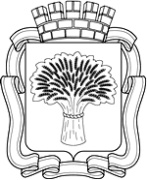 Российская Федерация     Администрация города Канска                 
Красноярского краяПОСТАНОВЛЕНИЕО внесении изменений в постановление администрации города Канскаот 23.11.2016 № 1192В соответствии со статьей 179 Бюджетного кодекса Российской Федерации, на основании постановления администрации города Канска от 22.08.2013 № 1096 «Об утверждении Порядка принятия решений о разработке муниципальных программ города Канска, их формирования и реализации», Решением Канского городского совета депутатов от 03.04.2019 №40-233 «О внесении изменений в Решение Канского городского Совета депутатов от 23.12.2009 № 70-659 «О структуре администрации города Канска и численности работников органов местного самоуправления» и Решением Канского городского совета депутатов от 28.05.2019 № 41-241 «О внесении изменений в Решение Канского городского Совета депутатов от 23.12.2009 № 70-659 «О структуре администрации города Канска и численности работников органов местного самоуправления», руководствуясь статьями 30, 35 Устава города Канска, ПОСТАНОВЛЯЮ:1. Внести в постановление администрации города Канска от 23.11.2016 № 1192 «Об утверждении муниципальной программы города Канска «Развитие инвестиционной деятельности, малого и среднего предпринимательства»» (далее – Постановление) следующие изменения:1.1. Приложение к постановлению изложить в новой редакции согласно приложению к настоящему постановлению.2. Ведущему специалисту Отдела культуры администрации г. Канска Н.А. Велищенко опубликовать настоящее постановление в уполномоченном печатном издании и разместить на официальном сайте администрации города Канска в сети Интернет. 3. Контроль за исполнением настоящего постановления возложить на  заместителя главы города по экономике и финансам Н.В. Кадач.4. Постановление вступает в силу со дня его официального опубликования.Глава города Канска                                                               	 А.М. БересневПриложение к Постановлению администрации города Канска от 18.07.2019 г. № 672Приложениек Постановлениюадминистрации города Канскаот 23 ноября 2016 г. № 1192Муниципальная программа города Канска «Развитие инвестиционной деятельности, малого и среднего предпринимательства» 1. Паспорт муниципальной программы города Канска «Развитие инвестиционной деятельности, малого и среднего предпринимательства» 2.  Характеристика текущего состояния инвестиционной сферы, сферы малого и среднего предпринимательства, сферы социально ориентированных некоммерческих организаций в решении социально значимых проблем города Канска с указанием основных показателей социально-экономического развития города КанскаКлючевым инструментом социально-экономического развития Канска как муниципального образования является инвестиционная политика, регламентирующая стратегические и тактические цели, правила, принципы, механизмы привлечения ресурсов и оптимального управления уже имеющимися ресурсами.Основная задача, решаемая на уровне города в рамках реализации программы "Развитие инвестиционной деятельности, малого и среднего предпринимательства" - обеспечение благоприятных организационно-управленческих условий для привлечения инвестиций, развития малого и среднего предпринимательства на территории города Канска. Объективным критерием оценки инвестиционной политики в Канске является занятое третье место в федеральном конкурсе "Лучшие муниципальные управленческие решения по формированию благоприятной инвестиционной среды" в номинации "Современные технологии управления" в 2015 году.Важным фактором привлечения как внутренних, так и внешних инвестиций в г. Канске является повышение уровня информированности бизнес-сообщества об инвестиционном потенциале территории, определение возможных точек экономического роста. В период с 2013 по 2017 г. основным мероприятием был инвестиционный форум "Инвестиционная сессия: Канский протокол", на котором обсуждались вопросы, являющиеся ключевыми для будущего развития города, связанные с улучшением инвестиционного климата, формированием Стратегии социально-экономического развития города до 2030 года. В 2018 году рамках реализации программных мероприятий на территории города было организовано проведение "Креативной экспресс-сессии по выработке инвестиционно привлекательных проектов межмуниципального сотрудничества в рамках муниципальных стратегий социально-экономического развития". Результатом данного мероприятия стала подготовка модельного варианта стратегического проекта межмуниципальной инвестиционно привлекательной кооперации восточной группы районов Красноярского края.В части создания позитивного инвестиционного имиджа и улучшения условий для создания и ведения бизнеса на территории города Канска обеспечено взаимодействие с органами государственной власти Красноярского края. В 2015 году было подписано соглашение о сотрудничестве между муниципальным образованием город Канск и министерством экономического развития и инвестиционной политики Красноярского края по созданию пилотной площадки на базе города Канска, целью которой является подготовка инструментальных и кадровых предпосылок, ведущих к повышению конкурентоспособности территории. В рамках соглашения Центром социально-экономического мониторинга проведена научно-исследовательская работа по теме "Территориальные образовательные программы развития человеческого потенциала", в которой сделана оценка уровня развития человеческого потенциала муниципальных образований Красноярского края, в т.ч. г. Канска, а также предложен механизм повышения уровня развития человеческого потенциала в виде территориальных образовательных программ.Одним из инструментов, позволяющих повысить информированность предпринимателей о возможностях развития бизнеса на территории города Канска, привлечь внутренние и внешние инвестиции, является Инвестиционный паспорт города. Комитет по управлению муниципальным имуществом города Канска (далее - КУМИ г. Канска) и Управлением архитектуры и градостроительством администрации города Канска организуется инвентаризация производственных площадей и сооружений, земель расположенных на территории города. На основании проведенной инвентаризации администрация города Канска формирует реестры используемых и свободных производственных площадок, земель с описанием имеющейся инфраструктуры, необходимой для развития производства. Реестр свободных производственных площадок, земель а также информация о социально значимых и приоритетных рынках города вносится в Инвестиционный паспорт города Канска.Открытое информационное пространство, создаваемое посредством проводимых круглых столов, семинаров, обновления и размещения на сайте администрации города Инвестиционного паспорта, а также привлечения бизнес-сообщества к обсуждению наиболее значимых вопросов социально-экономического развития города в рамках деятельности совещательных органов призвано повысить информированность бизнес-сообщества о возможности развития на территории города Канска.Организована работа с потенциальными инвесторами, планирующими реализацию проектов или реализующими на территории города проекты по созданию новых производств. В отношении инвесторов, принявших решение о реализации проекта на территории города Канска КУМИ г. Канска, УАИ администрации г. Канска и инвесторами, были созданы планы реализации инвестиционных проектов, включающих систему мер, направленных на решение встающих перед инвестором организационных вопросов, находящихся в компетенции муниципальных органов власти, в том числе оптимизацию сроков и процедур оформления разрешительных документов.На начало 2018 года на территории г. Канска было зарегистрировано 2418 субъектов малого и среднего предпринимательства, что на 14% больше аналогичного показателя на начало 2017 года.Число субъектов малого и среднего предпринимательства на 10 тыс. человек населения в 2017 году составило 269 единиц, что на 14,9% больше показателя 2016 года. Увеличение показателя обусловлено увеличением количества субъектов малого и среднего предпринимательства: с 1 до 3 увеличилось количество субъектов среднего предпринимательства, с 617 до 692 - количество организаций малого предпринимательства, с 1461 до 1723 - количество индивидуальных предпринимателей. Темп роста малых предприятий составил 112,16%.По оценке в 2018 году на 9% увеличится процент субъектов малого и среднего предпринимательства (юридических лиц), при этом количество средних предприятий останется неизменным, количество малых предприятий вырастет до 720, индивидуальных предпринимателей до 1930. В 2019 - 2020 годах количество субъектов малого и среднего предпринимательства продолжит расти, темп роста будет достигать 104%.Доля среднесписочной численности работников (без внешних совместителей) малых и средних предприятий в среднесписочной численности работников (без внешних совместителей) всех предприятий и организаций в 2017 году по сравнению с показателем 2016 года увеличилась на 6% и составила 38,9%. Увеличение показателя обусловлено увеличением количества субъектов малого и среднего предпринимательства в 2017 году. В последующие годы сохранится динамика роста показателя, обусловленная динамикой роста субъектов малого и среднего предпринимательства.Развитие малого и среднего предпринимательства в г. Канске происходит неравномерно в отраслевом разрезе. Значительная часть сосредоточена в сфере оптовой и розничной торговли. Ослабить эту зависимость возможно, создав условия для переориентации малого и среднего предпринимательства в производственную сферу, с учетом приоритетов территории.Основными сдерживающими факторами при развитии предпринимательства являются: затрудненный доступ к финансово-кредитным и иным материальным ресурсам, отсутствие информации о свободных и незагруженных мощностях предприятий города, морально и физически устаревшие производственные мощности, дефицит квалифицированных кадров, недостаточность консультационной и информационной поддержки.Несмотря на вышеуказанные позитивные тенденции в инвестиционных процессах в г. Канске, существует ряд экономико-правовых проблем формирования эффективной инвестиционной системы на муниципальном уровне:незавершенность этапа становления механизмов взаимодействия органов местного самоуправления с субъектами инвестиционной деятельности;отсутствие инфраструктуры, способной обеспечить инвестору доступный вход на территорию муниципального образования г. Канск и комфортное пребывание на ней;низкая степень вовлеченности существующих промышленных предприятий в инвестиционные процессы, которые создавали бы основу для развития потенциала города;отсутствие системы эффективной межмуниципальной кооперации, обеспечивающей переориентацию экономики на замкнутый цикл производства с применением высокотехнологичного оборудования и интеллектуальных разработок.Привлечение частного капитала для решения муниципальных задач также является одним из важнейших факторов инвестиционного роста г. Канска. Низкий уровень практического использования механизмов муниципально-частного партнерства не позволяет рассчитывать на долгосрочные частные инвестиции.Необходимость комплексного решения проблем программно-целевым методом обусловлена масштабностью, сложностью и многообразием проблемы создания благоприятного инвестиционного климата, предполагающих разработку и осуществление комплекса программных мероприятий, взаимоувязанных по конкретным задачам, ресурсам, срокам реализации и исполнителям.Нормативно-правовое регулирование поддержки социально ориентированных некоммерческих организаций (далее - СОНКО) Красноярского края, в том числе и города Канска, осуществляется общими нормами Федерального закона от 12.01.1996 № 7-ФЗ (ред. от 19.12.2016) "О некоммерческих организациях", Постановлением Правительства Российской Федерации от 23 августа 2011 г. № 713 "О предоставлении поддержки социально ориентированным некоммерческим организациям", Постановлением Правительства Красноярского края от 30.09.2013 № 509-п "Об утверждении государственной программы Красноярского края "Содействие развитию гражданского общества". С 2016 г. в рамках реализации государственной программы Красноярского края "Содействие развитию гражданского общества" в Канске осуществляет деятельность муниципальный координатор программы поддержки СОНКО, функцией которого является оповещение членов НКО о проводимых мероприятиях в рамках государственной программы.На сегодняшний день на территории города Канска зарегистрировано 62 некоммерческих организации. Фактическую деятельность осуществляют 18 организаций. Все они являются социально ориентированными. Как и прежде, большинство организаций не осуществляет хозяйственной деятельности, как результат отсутствуют средства на обеспечение жизнедеятельности организаций. Источником существования являются частные пожертвования и субсидии, полученные на реализацию грантовых проектов. Как и прежде, остается актуальной проблема сопровождения и координации деятельности некоммерческих организаций. С этой целью в 2016 году в Канске был создан Муниципальный центр поддержки общественных инициатив.На базе центра представители социально ориентированных некоммерческих организаций, гражданские активисты, социальные предприниматели могут получать не только консультационно-методическую поддержку в рамках осуществления проектной деятельности, пройти обучение, но и воспользоваться имеющимися ресурсами центра для проведения мероприятий. В 2017 году на финансирование мероприятий по созданию и обеспечению деятельности муниципального ресурсного центра поддержки общественных инициатив бюджет города Канска получил субсидию из средств краевого бюджета в размере 800 тыс. рублей, в 2018 году - из бюджета города 63 тыс. рублей. С целью реализации средств субсидии была разработана нормативно-правовая база, позволяющая на конкурсной основе передать средства субсидии для реализации СОНКО. В 2017 году таким общественным объединением стало АНО "Ресурсный центр поддержки общественных инициатив "Луч". Соглашение о сотрудничестве между администрацией города Канска и АНО РЦПОИ "Луч" по организации работы по созданию и деятельности муниципального ресурсного центра поддержки общественных инициатив согласно действующему законодательству заключено до 01.12.2021.Благодаря деятельности Муниципального ресурсного центра общественных инициатив некоммерческие организации стали активнее участвовать в различных грантовых конкурсах. Количество заявленных на конкурсы разного уровня проектов увеличилось с 4 в 2015 году до 26 в 2018 году. В общей сложности в 2018 году за счет грантовых средств было привлечено более 1 млн рублей.Проблемой остается низкая степень информированности населения о деятельности НКО, следствием чего является недоверие, трудности в привлечении ресурсов, сужение сети сторонников и волонтеров, малочисленность сильных и компетентных лидеров и слабая позиция на рынке услуг вследствие отсутствия квалифицированных кадров.В настоящее время развитие и совершенствование инвестиционной сферы, сферы малого и среднего предпринимательства, развитие социально ориентированных некоммерческих организаций возможно на основе программно-целевого метода, применение которого позволит обеспечить решение проблем и рационализацию ресурсной базы. Эффективность программно-целевого метода обусловлена его системным, интегрирующим характером, что позволит сконцентрировать ресурсы на приоритетных направлениях развития, достигнуть положительной динамики в установленные сроки реализации программы.3. Приоритеты и цели социально-экономического развития инвестиционной сферы, сферы малого и среднего предпринимательства, сферы социально ориентированных некоммерческих организаций, основные цели и задачи программы, тенденции социально-экономического развития инвестиционной сферы и сферы малого и среднего предпринимательства. Приоритетами социально-экономического развития города Канска являются:повышение инвестиционной привлекательности г. Канска;развитие малого и среднего предпринимательства в городе Канске;развития сектора СОНКО.Целями социально-экономического развития города Канска в части развития инвестиционной сферы, сферы малого и среднего предпринимательства, сферы СОНКО являются:1. Создание благоприятных условий для улучшения инвестиционного климата на территории города Канска, интенсивного роста и устойчивого развития малого и среднего предпринимательства в городе Канске.2. Создание благоприятных условий для включения социально ориентированных некоммерческих организаций в процессы социально-экономического и общественно-политического развития города Канска.Задачами настоящей программы являются:1. Создание условий для развития инвестиционной деятельности на территории города Канска.2. Оказание финансовой поддержки субъектам малого и среднего предпринимательства, формирование и популяризация положительного имиджа субъектов малого и среднего предпринимательства.3. Создание условий для обеспечения широкого участия социально ориентированных общественных организаций в решении социально значимых проблем города Канска.Решение поставленных задач в сфере развития малого и среднего предпринимательства направлено на формирование условий для развития малого и среднего предпринимательства в городе, на повышение экономической устойчивости и конкурентоспособности субъектов малого и среднего предпринимательства, осуществляющих свою деятельность на территории города.Решение муниципальных задач в сфере инвестиционного развития позволит создать условия, обеспечивающие инвестору доступный вход на территорию муниципального образования город Канск, сопровождение процессов формирования и реализации инвестиционного проекта уполномоченными муниципальными структурами.Решение поставленных задач в сфере развития СОНКО направлено на создание условий для включения СОНКО в процессы социально-экономического и общественно-политического развития города Канска, а также их доступа к предоставлению услуг в социальной сфере.Совокупность мер, предусмотренных программой, обеспечат организационно-правовые и финансовые условия для повышения привлекательности Канска в городском сообществе, регионе, стране, привлечение за счет этого внутренних и внешних ресурсов для развития человеческого капитала и экономики территории.4. Прогноз конечных результатов реализации программы В результате реализации программы ожидается, что будут созданы благоприятные условия для интенсивного роста и устойчивого развития малого и среднего предпринимательства в городе Канске и улучшен инвестиционный климат на территории города Канска, будет обеспечена поддержка некоммерческих организаций. Целевые показатели программы приведены в приложении к паспорту настоящей программы.5. Информация по программам, отдельным мероприятиям программы 1. Подпрограмма "Развитие инвестиционной деятельности на территории города Канска" (приложение № 3 к настоящей программе).Ожидаемые результаты подпрограммы "Развитие инвестиционной деятельности на территории города Канска":количество проведенных мероприятий в сфере развития инвестиционной деятельности - не менее одного ежегодно до 2020 года;совершенствование информационного пространства для потенциальных инвесторов;внедрение современных управленческих технологий в процессы сопровождения инвесторов, совершенствование административных процедур, прохождение которых обеспечивается в ходе реализации инвестиционных проектов.2. Подпрограмма "Развитие субъектов малого и среднего предпринимательства в городе Канске" (приложение № 4 к настоящей программе).Ожидаемые результаты подпрограммы "Развитие субъектов малого и среднего предпринимательства в городе Канске":количество проведенных мероприятий для субъектов малого и среднего предпринимательства - не менее одного ежегодно;количество субъектов малого и среднего предпринимательства, получивших муниципальную поддержку, - не менее одного ежегодно;количество созданных рабочих мест субъектами малого и среднего предпринимательства, получившими муниципальную поддержку, - не менее 2 единиц ежегодно;количество сохраненных рабочих мест субъектами малого и среднего предпринимательства, получившими муниципальную поддержку, - не менее 15 единиц ежегодно;объем привлеченных внебюджетных инвестиций субъектами малого и среднего предпринимательства - получателями поддержки - не менее 2000000 руб. ежегодно;создание условий для самореализации граждан.3. Подпрограмма "Поддержка социально ориентированных некоммерческих организаций в городе Канске" (приложение № 5 к настоящей программе).Ожидаемые результаты подпрограммы "Поддержка социально ориентированных некоммерческих организаций в городе Канске":обеспечение деятельности муниципального ресурсного центра поддержки общественных инициатив;количество некоммерческих социально ориентированных организаций, получивших муниципальную поддержку, - не менее двух ежегодно;создание условий для доступа некоммерческих организаций к предоставлению услуг в социальной сфере.Муниципальная программа "Развитие инвестиционной деятельности, малого и среднего предпринимательства" не содержит отдельных мероприятий.6. Информация о ресурсном обеспечении программы Информация об источниках финансирования подпрограмм, отдельных мероприятий программы (средств городского бюджета, в том числе средства, поступившие из бюджетов других уровней бюджетной системы, бюджетов государственных внебюджетных фондов) представлена в приложении № 1 к муниципальной программе города Канска "Развитие инвестиционной деятельности, малого и среднего предпринимательства".Информация о ресурсном обеспечении программы за счет средств городского бюджета, в том числе средств, поступивших из бюджетов других уровней бюджетной системы и бюджетов государственных внебюджетных фондов (с расшифровкой по главным распорядителям средств городского бюджета, в разрезе подпрограмм, отдельных мероприятий программы), представлена в приложении № 2 к муниципальной программе города Канска "Развитие инвестиционной деятельности, малого и среднего предпринимательства".Приложение № 1к муниципальной программе города Канска"Развитие инвестиционной деятельности, малогои среднего предпринимательства"Информация о ресурсном обеспечении муниципальной программы города Канска за счет средств городского бюджета, в том числе средств, поступивших из бюджетов других уровней бюджетной системы и бюджетов государственных внебюджетных фондов Приложение № 2к муниципальной программе города Канска«Развитие инвестиционной деятельности, малогои среднего предпринимательства»Информация об источниках финансирования программы, отдельных мероприятий муниципальной программы города Канска (средства городского бюджета в том числе средства, поступившие из бюджетов других уровней бюджетной системы, бюджетов государственных внебюджетных фондовПриложение № 3к муниципальной программегорода Канска«Развитие инвестиционнойдеятельности, малогои среднего предпринимательства»Подпрограмма 1«Развитие инвестиционной деятельности на территории города Канска»1. Паспорт подпрограммы «Развитие инвестиционной деятельности на территории города Канска» 2. Мероприятия подпрограммы Одним из показателей, характеризующих развитие экономики муниципального образования, является показатель инвестиционной активности территории - объем инвестиций в основной капитал. Объем инвестиций в основной капитал (за исключением бюджетных средств) в расчете на 1 жителя по итогам 2017 года увеличился и составил 2436,22 рубля относительно уровня 2016 года (1908,69 рубля). В 2018 году планируется увеличение значения показателя до 2666,82 рубля.Важным фактором привлечения как внутренних, так и внешних инвестиций в г. Канске является повышение уровня информированности бизнес-сообщества об инвестиционном потенциале территории, определение возможных точек экономического роста. С этой целью на территории города в 2018 году было организовано проведение круглого стола "Взаимодействие бизнеса с органами власти и органами самоуправления как необходимое условие экономического развития территории". На круглом столе обсуждались вопросы, которые являются значимыми для будущего развития города, связанные с направлениями работы с предпринимателями по развитию бизнеса и расширению экспортного потенциала в рамках внешнеэкономической деятельности и делового сотрудничества.Кроме того, в рамках реализации программных мероприятий на территории города в 2018 году было организовано проведение "Креативной экспресс-сессии по выработке инвестиционно привлекательных проектов межмуниципального сотрудничества в рамках муниципальных стратегий социально-экономического развития". Результатом данного мероприятия стала подготовка модельного варианта стратегического проекта межмуниципальной инвестиционно привлекательной кооперации восточной группы районов Красноярского края.Одним из инструментов, позволяющих повысить информированность предпринимателей о возможностях развития бизнеса на территории города Канска, привлечь внутренние и внешние инвестиции, является Инвестиционный паспорт города. Комитет по управлению муниципальным имуществом города Канска (далее - КУМИ г. Канска) и УАИ администрации г. Канска проводится инвентаризация производственных площадей и сооружений, расположенных на территории города. На основании проведенной инвентаризации формируются реестры используемых и свободных производственных площадок с описанием имеющейся инфраструктуры, необходимой для развития производства. Реестр свободных производственных площадок, а также информация о социально значимых и приоритетных рынках города вносится в Инвестиционный паспорт города Канска.Открытое информационное пространство, создаваемое посредством проводимых круглых столов, семинаров, обновления и размещения на сайте администрации города Инвестиционного паспорта, а также привлечения бизнес-сообщества к обсуждению наиболее значимых вопросов социально-экономического развития города в рамках деятельности совещательных органов призвано повысить информированность бизнес-сообщества о возможности развития на территории города Канска.Организована работа с потенциальными инвесторами, планирующими реализацию проектов или реализующими на территории города проекты по созданию новых производств. В отношении инвесторов, принявших решение о реализации проекта на территории города Канска КУМИ г. Канска, УАИ администрации г. Канска и инвесторами, были созданы планы реализации инвестиционных проектов, включающих систему мер, направленных на решение встающих перед инвестором организационных вопросов, находящихся в компетенции муниципальных органов власти, в том числе оптимизацию сроков и процедур оформления разрешительных документов.Несмотря на вышеуказанные позитивные тенденции в инвестиционных процессах в городе Канске, существует ряд экономико-правовых проблем формирования эффективной инвестиционной системы на муниципальном уровне, в числе которых незавершенность этапа становления механизмов взаимодействия органов местного самоуправления с субъектами инвестиционной деятельности, низкая степень вовлеченности существующих промышленных предприятий в инвестиционные процессы, которые создавали бы основу для развития потенциала города. Привлечение частного капитала для решения муниципальных задач является одним из важнейших факторов инвестиционного роста г. Канска, при этом низкий уровень практического использования механизмов муниципально-частного партнерства не позволяет рассчитывать на долгосрочные частные инвестиции.Для решения социально-экономических задач города в целях координации деятельности инвесторов будут использоваться такие методы, как партнерство бизнеса и власти, информационная поддержка. Муниципальная поддержка инвестиционных проектов имеет отложенный результат, который на сегодняшний день не может быть ярко выражен. Причиной этого является длительность сроков реализации проектов и их окупаемости. Тем не менее масштаб эффектов таков, что можно прогнозировать:создание организационно-управленческих условий для эффективного использования инвестиционных возможностей территории;расширение поля инвестиционной деятельности за счет вовлечения в инвестиционный процесс управленческих институтов и общественных организаций;содействие развитию отраслей, продукция и услуги которых пользуются устойчивым спросом на рынке;формирование положительного инвестиционного имиджа муниципалитета посредством проведения форумов с привлечением потенциальных инвесторов.Перечень мероприятий подпрограммы представлен в приложении № 2 к настоящей подпрограмме.3. Механизмы реализации подпрограммы Финансирование мероприятий настоящей подпрограммы осуществляется в виде средств на оплату товаров, работ и услуг, выполняемых физическими и юридическими лицами по муниципальным контрактам.Средства на финансирование мероприятий настоящей подпрограммы направляются из местного бюджета.Исполнители работ, услуг по мероприятиям 1 и 2, указанным в п. 2.6 настоящей подпрограммы, определяются в соответствии с Федеральным законом от 05.04.2013 № 44-ФЗ "О контрактной системе в сфере закупок товаров, работ, услуг для обеспечения государственных и муниципальных нужд".Средства, полученные в ходе экономии при проведении процедур по размещению заказа на выполнение работ, поставку товаров, оказание услуг, могут быть использованы на аналогичное мероприятие на основе повторного размещения заказа.4. Управление подпрограммой и контроль за исполнением подпрограммы Управление и контроль за ходом реализации подпрограммы осуществляет УАИ администрации г. Канска до 09.07.2019, Администрация города Канска с 10.07.2019 (далее – ответственный исполнитель).Ответственный исполнитель выполняет следующие функции:общий контроль и руководство за ходом реализации подпрограммы;общая координация деятельности участников подпрограммы в пределах компетенции;нормативное правовое обеспечение реализации подпрограммы;подготовка предложений об уточнении перечня подпрограммных мероприятий на очередной финансовый год, уточнение затрат и сроков исполнения по отдельным подпрограммным мероприятиям, а также механизмов реализации подпрограммы;мониторинг результатов и оценка эффективности реализации подпрограммных мероприятий.Ответственный исполнитель анализирует, корректирует ход выполнения подпрограммы и вносит предложения по совершенствованию реализации подпрограммы.Реализация и финансирование подпрограммы осуществляется в соответствии с перечнем подпрограммных мероприятий.Ответственный исполнитель представляют в Финансовое управление администрации города Канска и отдел экономического развития и муниципального заказа администрации города Канска отчет о реализации подпрограммы и использовании финансовых средств в срок и в соответствии с Порядком принятия решений о разработке муниципальных программ города Канска, их формировании и реализации, утвержденным Постановлением администрации города от 22.08.2013 № 1096.Внутренний муниципальный финансовый контроль за использованием средств городского бюджета в ходе реализации подпрограммы осуществляет Финансовое управление администрации города Канска.Внешний муниципальный финансовый контроль за использованием средств городского бюджета в ходе реализации подпрограммы осуществляет Контрольно-счетная комиссия города Канска.Приложение № 1к подпрограмме 1«Развитие инвестиционнойдеятельности на территориигорода Канска»Перечень и значение показателей результативности подпрограммы Приложение № 4к муниципальной программегорода Канска«Развитие инвестиционнойдеятельности, малогои среднего предпринимательства»Подпрограмма 2«Развитие субъектов малого и среднего предпринимательствав городе Канске» Паспорт подпрограммы «Развитие субъектов малого и среднего предпринимательства в городе Канске»2. Мероприятия подпрограммы На начало 2018 года на территории г. Канска было зарегистрировано 2418 субъектов малого и среднего предпринимательства, что на 14% больше аналогичного показателя на начало 2017 года.Число субъектов малого и среднего предпринимательства на 10 тыс. человек населения в 2017 году составило 269 единиц, что на 14,9% больше показателя 2016 года. Увеличение показателя обусловлено увеличением количества субъектов малого и среднего предпринимательства: с 1 до 3 увеличилось количество субъектов среднего предпринимательства, с 617 до 692 - количество организаций малого предпринимательства, с 1461 до 1723 - количество индивидуальных предпринимателей. Темп роста малых предприятий составил 112,16%.По прогнозу на 2018 год на 9% увеличится процент субъектов малого и среднего предпринимательства (юридических лиц), при этом количество средних предприятий останется неизменным, количество малых предприятий вырастет до 720, индивидуальных предпринимателей до 1930. В 2019 - 2020 годах количество субъектов малого и среднего предпринимательства продолжит расти, темп роста будет достигать 104%.Работа по реализации муниципальной политики в области развития малого и среднего предпринимательства была направлена на совершенствование механизмов муниципальной финансовой поддержки, с учетом определенных министерством экономики и регионального развития Красноярского края приоритетов развития предпринимательства.Меры, направленные на создание благоприятных условий для развития предпринимательства на территории города, реализуются в рамках подпрограммы «Развитие субъектов малого и среднего предпринимательства в городе Канске» муниципальной программы города Канска «Развитие инвестиционной деятельности, малого и среднего предпринимательства».Значительная часть субъектов претендует на приобретение специальной техники, перерабатывающего (обрабатывающего) оборудования, агрегатов и комплексов, транспортных средств как по договорам купли-продажи оборудования, так и по договорам лизинга.В среднесрочном периоде планируется продолжить участие в конкурсах муниципальных программ поддержки малого и среднего предпринимательства, проводимых Правительством Красноярского края, в целях привлечения дополнительных средств в виде субсидий из краевого бюджета. Привлеченные средства и средства местного бюджета позволят ежегодно оказывать финансовую поддержку не менее чем одному субъекту малого и среднего предпринимательства. Финансовая поддержка субъектов малого и среднего предпринимательства будет способствовать увеличению количества вновь созданных рабочих мест, сохранению действующих рабочих мест, увеличению объема привлеченных внебюджетных инвестиций.В целях повышения уровня информирования субъектов малого и среднего бизнеса в области государственного контроля и надзора, мер государственной поддержки, других актуальных вопросов, связанных с ведением бизнеса, администрация города Канска принимает участие в организации обучающих семинаров.Развитие малого и среднего предпринимательства в г. Канске происходит неравномерно в отраслевом разрезе. Значительная часть сосредоточена в сфере оптовой и розничной торговли. Ослабить эту зависимость возможно, создав условия для переориентации малого и среднего предпринимательства в производственную сферу, с учетом приоритетов территории.Основными сдерживающими факторами при развитии предпринимательства являются: затрудненный доступ к финансово-кредитным и иным материальным ресурсам, отсутствие информации о свободных и незагруженных мощностях предприятий города, морально и физически устаревшие производственные мощности, дефицит квалифицированных кадров, недостаточность консультационной и информационной поддержки.Мероприятия подпрограммы «Развитие субъектов малого и среднего предпринимательства на территории города Канска» разработаны с учетом необходимости решения вышеперечисленных проблем, сдерживающих развитие малого и среднего предпринимательства в городе Канске.Подпрограмма направлена на:стимулирование субъектов малого и среднего предпринимательства к модернизации производственных мощностей, внедрению новых методов и технологий производства товаров (работ, услуг);вовлечение граждан в предпринимательскую деятельность;создание и развитие социального предпринимательства, направленного на решение социальных проблем.Эффективность использования потенциала города Канска зависит от успешного формирования условий для стабильной и эффективной деятельности малых и средних предприятий, их участия в структурной перестройке и модернизации промышленности и строительной индустрии, развитии сферы услуг.Перечень мероприятий подпрограммы представлен в приложении № 2 к настоящей подпрограмме.3. Механизм реализации подпрограммы Распорядителем бюджетных средств, предусмотренных на реализацию мероприятий подпрограммы является ответственный исполнитель (УАИ администрации г. Канска до 09.07.2019, Администрация города Канска с 10.07.2019), которое осуществляет контроль и руководство за ходом реализации мероприятия подпрограммы, организует систему непрерывного мониторинга мероприятия подпрограммы.Источником финансирования подпрограммных мероприятий являются средства бюджета г. Канска. В рамках подпрограммы будут организованы и проведены мероприятия (празднование Дня российского предпринимательства, круглые столы, выставки, семинары, совещания по вопросам развития предпринимательства в городе Канске) для субъектов малого и среднего предпринимательства.Кроме того, по результатам участия администрации города Канска в конкурсах, проводимых на краевом уровне, на финансирование мероприятий подпрограммы могут быть привлечены средства краевого бюджета.Финансирование подпрограммных мероприятий осуществляется в виде предоставления субсидий юридическим лицам и индивидуальным предпринимателям.Получателями муниципальной поддержки в рамках данной подпрограммы могут быть юридические лица и индивидуальные предприниматели, зарегистрированные и осуществляющие деятельность на территории города Канска Красноярского края, относящиеся в соответствии с законодательством Российской Федерации к субъектам малого и среднего предпринимательства.Финансовая поддержка предоставляется в пределах средств, предусмотренных решением о бюджете города Канска на очередной финансовый год и плановый период.Предоставляются следующие виды субсидий:1. Субсидии на возмещение части затрат на реализацию проектов создания, и (или) развития, и (или) модернизации производства товаров (работ, услуг), реализуемых с использованием недвижимого имущества, находящегося в муниципальной собственности.2. Субсидии на возмещение части затрат на реализацию проектов, содержащих комплекс инвестиционных мероприятий по увеличению производительных сил в приоритетных видах деятельности.3. Субсидии на возмещение части затрат по приобретению оборудования за счет кредитов и займов.4. Субсидии на возмещение затрат, связанных с уплатой первого взноса (аванса) при заключении договора (договоров) лизинга оборудования с российскими лизинговыми организациями в целях создания и (или) развития либо модернизации производства товаров (работ, услуг).5. Субсидии на возмещение части затрат, связанных с продвижением товаров, (работ, услуг) и/или повышением качества производимых товаров (работ, услуг).Порядки предоставления субсидий утверждаются постановлением администрации города Канска.Субсидии, источником финансового обеспечения которых являются средства краевого бюджета, выделенные городу Канску в целях софинансирования мероприятий по поддержке и развитию малого и среднего предпринимательства в соответствии с соглашением, заключенным между Администрацией города Канска и Министерством экономики и регионального развития Красноярского края, распределяются после получения средств из краевого бюджета.Порядок расходования средств субсидии, предоставляемой городу Канску Красноярского края в целях софинансирования мероприятий по поддержке и развитию малого и среднего предпринимательства, утверждается нормативно-правовым актом администрации города Канска.4. Управление подпрограммы и контроль за исполнением подпрограммы Управление и контроль за ходом реализации мероприятия подпрограммы «Организация и проведение мероприятий для субъектов малого и среднего предпринимательства» осуществляет УАИ администрации г. Канска до 09.07.2019, Администрация города Канска с 10.07.2019 (далее – ответственный исполнитель).Ответственный исполнитель выполняет следующие функции по подпрограмме:общий контроль и руководство за ходом реализации;общая координация деятельности участников в пределах компетенции;нормативное правовое обеспечение реализации подпрограммы;уточнение затрат и сроков исполнения подпрограммы, а также механизмов реализации подпрограммы;мониторинг результатов и оценка эффективности реализации подпрограммы.Ответственный исполнитель анализирует, корректирует ход выполнения мероприятия подпрограммы и вносит предложения по совершенствованию реализации подпрограммы.Ответственный исполнитель предоставляет в Финансовое управление администрации города Канска и отдел экономического развития и муниципального заказа администрации города Канска отчет о реализации подпрограммы и использовании финансовых средств по нему в срок и в соответствии с Порядком принятия решений о разработке муниципальных программ города Канска, их формировании и реализации, утвержденным Постановлением администрации города от 22.08.2013 № 1096.Внутренний муниципальный финансовый контроль за использованием средств городского бюджета в ходе реализации подпрограммы осуществляет Финансовое управление администрации города Канска.Внешний муниципальный финансовый контроль за использованием средств городского бюджета в ходе реализации подпрограммы осуществляет Контрольно-счетная комиссия города Канска.Приложение № 1к подпрограмме 2«Развитие субъектов малогои среднего предпринимательствав городе Канске»Переченьи значения показателей результативности подпрограммыПриложение № 2к подпрограмме 2"Развитие субъектов малого и среднего предпринимательства в городе Канске"Перечень мероприятий программы Приложение № 5к муниципальной программегорода Канска«Развитие инвестиционнойдеятельности, малогои среднего предпринимательства»Подпрограмма 3 «Поддержка социально ориентированных некоммерческих организаций города Канска» 1. Паспорт Подпрограммы «Поддержка социально ориентированных некоммерческих организаций города Канска» 2. Мероприятия подпрограммы Нормативно-правовое регулирование поддержки социально ориентированных некоммерческих организаций в Красноярском крае, в том числе и города Канска, осуществляется общими нормами Федерального закона от 12.01.1996 № 7-ФЗ "О некоммерческих организациях", Постановлением Правительства Российской Федерации от 23 августа 2011 г. № 713 "О предоставлении поддержки социально ориентированным некоммерческим организациям", Комплекса мер, направленных на обеспечение поэтапного доступа социально ориентированных некоммерческих организаций, осуществляющих деятельность в социальной сфере, к бюджетным средствам, выделяемым на предоставление услуг населению в социальной сфере, на 2016 - 2020 годы, утвержденного поручением Правительства Российской Федерации от 23 мая 2016 года № 3468п-П44, плана мероприятий "Поддержка доступа негосударственных организаций к предоставлению услуг в социальной сфере", утвержденного Распоряжением Правительства Российской Федерации от 8 июня 2016 года № 1144-р, Постановлением Правительства Красноярского края от 30.09.2013 № 509-п "Об утверждении государственной программы Красноярского края "Содействие развитию гражданского общества".Некоммерческие организации выступают связующим звеном между населением и органами местного самоуправления. С их помощью органы местного самоуправления получают информацию об эффективности своих действий.Реализация подпрограммы "Поддержка социально ориентированных некоммерческих организаций города Канска" заключается в необходимости создания условий для дальнейшего развития гражданского общества, в повышении эффективности взаимодействия органов власти и некоммерческих организаций и закреплении механизма социального партнерства городе Канске, поскольку:гражданское общество представляет собой совокупность общественных институтов, непосредственно не включенных в структуры государства и позволяющих гражданам и объединениям реализовывать свои интересы и инициативы;при содействии институтов гражданского общества органы власти всех уровней получают информацию об эффективности или неэффективности своих действий и реакции общества на них;деятельность социально ориентированных некоммерческих организаций, других институтов гражданского общества сокращает разрыв между органами власти и обществом, снижает социальную напряженность.Среди некоммерческих организаций особую актуальность и значимость для территорий приобретает деятельность социально ориентированные некоммерческие организации. Эти организации помогают решать ряд важных общественных задач, таких как социальная адаптация людей с ограниченными возможностями здоровья и ветеранов, развитие системы социальной помощи гражданам, правовая защита граждан, проведение мероприятий, направленных на защиту прав и свобод человека, на развитие личности, на организацию досуга и т.д.По информации Управления министерства юстиции Российской Федерации по Красноярскому краю на сегодняшний день на территории города Канска действует 62 некоммерческих организации. Фактическую деятельность осуществляют 18 организаций. Все они являются социально ориентированными. Как и прежде, большинство организаций не осуществляет хозяйственной деятельности, как результат отсутствуют средства на обеспечение жизнедеятельности организаций. Источником существования являются частные пожертвования и субсидии, полученные на реализацию грантовых проектов. Как и прежде, остается актуальной проблема сопровождения и координации деятельности некоммерческих организаций. С этой целью в 2016 году в Канске был создан Муниципальный центр поддержки общественных инициатив.На базе центра представители СОНКО, гражданские активисты, социальные предприниматели могут получать не только консультационно-методическую поддержку в рамках осуществления проектной деятельности, пройти обучение, но и воспользоваться имеющимися ресурсами центра для проведения мероприятий. В 2017 году на финансирование мероприятий по созданию и обеспечению деятельности муниципального ресурсного центра поддержки общественных инициатив бюджет города Канска получил субсидию из средств краевого бюджета в размере 800 тыс. рублей, в 2018 году - из бюджета города 63 тыс. рублей. С целью реализации средств субсидии была разработана нормативно-правовая база, позволяющая на конкурсной основе передать средства субсидии для реализации СОНКО. С 2017 года таким общественным объединением является АНО "Ресурсный центр поддержки общественных инициатив "Луч". Соглашение о сотрудничестве между администрацией города Канска и АНО РЦПОИ "Луч" по организации работы по созданию и деятельности муниципального ресурсного центра поддержки общественных инициатив согласно действующему законодательству заключено до 01.12.2021.Благодаря деятельности Муниципального ресурсного центра общественных инициатив некоммерческие организации стали активнее участвовать в различных грантовых конкурсах. Количество заявленных на конкурсы разного уровня проектов увеличилось с 4 в 2015 году до 26 в 2018 году. В общей сложности в 2018 году за счет грантовых средств было привлечено более 1 млн рублей.За счет средств муниципального бюджета впервые в 2017 году был проведен конкурсный отбор по предоставлению субсидий социально ориентированным некоммерческим организациям, не являющимся государственными (муниципальными) учреждениями, на реализацию социальных проектов. Максимальный размер субсидии, заявленный на реализацию одного социального проекта, не должен превышать 1/2 объема средств, установленного Постановлением администрации города Канска от 23.11.2016 N 1192 "Об утверждении муниципальной программы города Канска "Развитие инвестиционной деятельности, малого и среднего предпринимательства". В 2018 году эта сумма составила 37 тыс. рублей. В 2017 году на конкурс было представлено два проекта - "Happy Kids" (Местная общественная организация ветеранов (пенсионеров) войны, труда, вооруженных сил и правоохранительных органов) и "Гонка героев" (АНО "Федерация тактического пейнтбола Красноярского края"). Оба проекта были поддержаны на общую сумму 37 тыс. рублей. Также в 2018 году поддержаны два проекта АНО "Центр поддержки общественных инициатив "Луч" с проектами "Своя тропа" и "Фестиваль "Мыльное нашествие" на общую сумму 37 тыс. рублей. С 2017 года администрация города Канска участвует в конкурсном отборе муниципальных программ поддержки социально ориентированных некоммерческих организаций.За 2018 год Муниципальным ресурсным центром поддержки общественных инициатив были достигнуты следующие значения показателей результативности исполнения мероприятий:Проблемой остается низкая степень информированности населения о деятельности НКО, следствием чего является недоверие, трудности в привлечении ресурсов, сужение сети сторонников и волонтеров, малочисленность сильных и компетентных лидеров и слабая позиция на рынке услуг вследствие отсутствия квалифицированных кадров.Отсутствие ресурсов - правового, финансового, социального - порождает высокую зависимость общественного сектора от государства и бизнеса. Фактически на сегодняшний день он вообще не обладает способностью самостоятельно формулировать свои интересы, активно действовать и достигать поставленных целей. Также он не может в полной мере решать и те функции, которые ему готово передать государство в соответствии с Федеральным законом от 28.12.2013 № 442-ФЗ "Об основах социального обслуживания граждан в Российской Федерации" - стать поставщиками социальных услуг.В условиях современной социально-экономической ситуации особенно актуальной становится поддержка СОНКО, не только потому, что они выполняют роль посредника между властью и народным волеизъявлением, в полной мере актуализируя ценности, способствующие гуманизации общественных и социальных отношений, и тем самым стабилизируют общество, но и являются носителями идей построения гражданского общества, гарантами свободы и социального комфорта личности в нем.Реализация настоящей подпрограммы позволит создать благоприятные условия для развития СОНКО на территории города Канска, повысить эффективность участия СОНКО в реализации поставленных перед органами местного самоуправления задач, а также увеличить активность населения города в решении общественно значимых вопросов. А также позволит достичь следующих результатов:содействие формированию информационного пространства, развитие системы механизмов информационной поддержки социально ориентированных некоммерческих организаций;развитие системы механизмов поддержки социально ориентированных некоммерческих организаций;предоставление на конкурсной основе социально ориентированным некоммерческим организациям грантовой поддержки в форме субсидий;создание условий для доступа некоммерческих организаций к предоставлению услуг в социальной сфере.Планируется, что количество поддержанных социальных проектов СОНКО составит 8 единиц за период реализации подпрограммы.Перечень мероприятий подпрограммы представлен в приложении N 2 к настоящей подпрограмме.3. Механизмы реализации подпрограммы Подпрограмма утверждается постановлением администрации города Канска. Объем бюджетных ассигнований предусматривается в бюджете города Канска на очередной финансовый год и плановый период. Текущее управление реализацией подпрограммы осуществляется администрацией города Канска.Постановка цели подпрограммы и формирование механизма ее достижения осуществляется в соответствии со следующими законодательными актами:Федеральный закон от 12.01.1996 № 7-ФЗ "О некоммерческих организациях";Федеральный закон от 06.10.2003 № 131-ФЗ "Об общих принципах организации местного самоуправления в Российской Федерации";Закон Красноярского края от 07.02.2013 № 4-1041 "О государственной поддержке социально ориентированных некоммерческих организаций в Красноярском крае".В подпрограмму могут вноситься изменения с учетом возникновения проблем и изменения приоритетов в реформировании экономики города Канска.Администрация города Канска с учетом выделяемых на реализацию подпрограммы финансовых средств ежегодно уточняет целевые показатели и затраты по программным мероприятиям; координирует деятельность исполнителей подпрограммы; контролирует целенаправленное и эффективное использование финансовых средств и выполнение намеченных мероприятий. По итогам года проводится анализ эффективности выполнения мероприятий подпрограммы, расходования финансовых средств, на основе показателей и индикаторов определяются промежуточные результаты реализации подпрограммы.Администрация города Канска несет ответственность за реализацию подпрограммы, достижение утвержденных целевых значений индикаторов результативности подпрограммы, целевое и эффективное использование финансовых средств, выделяемых на выполнение подпрограммы.Реализация подпрограммы предусматривает планомерное проведение мероприятий, направленных на поддержку СОНКО, осуществляющих деятельность в городе Канске в течение всего срока реализации подпрограммы:1. Информационная поддержка СОНКО осуществляется в целях создания условий для свободного доступа к информации о деятельности СОНКО на территории муниципального образования город Канск, повышения информированности СОНКО о мерах государственной и муниципальной поддержки и осуществляется путем:1.1. Размещения информационных материалов на официальном сайте муниципального образования город Канск;1.2. Размещения в средствах массовой информации города Канска информации о деятельности СОНКО, а также актуальной для СОНКО информации;1.3. Создания условий для свободного доступа к информации о деятельности СОНКО;2. Предоставление на конкурсной основе финансовой поддержки СОНКО, осуществляющих деятельность на территории г. Канска, в том числе на реализацию общественно значимых проектов;3. Обеспечение деятельности муниципального ресурсного центра поддержки общественных инициатив;4. Консультационная, имущественная и организационно-техническая поддержка СОНКО через муниципальный ресурсный центр поддержки общественных инициатив путем:4.1. Организации и проведения "круглых столов", конференций, общественных слушаний, информационно-методических семинаров по вопросам деятельности СОНКО и оказания государственной и муниципальной поддержки;4.2. Разработки и издания методических материалов для СОНКО;4.3. Содействия развитию кадрового потенциала СОНКО: проведение мероприятий по подготовке, переподготовке и повышению квалификации руководителей, сотрудников, добровольцев СОНКО, негосударственных организаций, социальных предпринимателей, осуществляющих деятельность в социальной сфере;4.4. Содействия в проведении СОНКО форумов, конференций, семинаров, "круглых столов" и других информационно-методических мероприятий с предоставлением на безвозмездной основе помещения центра для проведения мероприятий НКО и имеющегося в наличии оборудования;4.5. Консультирования представителей негосударственных (немуниципальных) организаций по вопросу обеспечения поэтапного доступа СОНКО, негосударственных организаций, социальных предпринимателей, осуществляющих свою деятельность в социальной сфере, к бюджетным средствам, выделяемым на предоставление социальных услуг населению в городе Канске, использованию различных форм поддержки СОНКО;4.6. Подготовки пакета документов для перехода на платные услуги и для вхождения в реестр исполнителей общественно полезных услуг (при поддержке Краевого центра поддержки общественных инициатив).Информация по всем формам поддержки отражается в электронном журнале учета операций по ведению реестра СОНКО - получателей поддержки, оказываемой администрацией города Канска. Реестр СОНКО - получателей поддержки, администрацией города Канска, размещается на официальном сайте администрации города Канска в разделе "Активные граждане".Мероприятия, обозначенные в пунктах 1.1, 1.3, и 4.4 данного раздела, осуществляются без финансирования на весь период действия подпрограммы.В рамках подпрограммы осуществляется создание и поддержка муниципального ресурсного центра поддержки общественных инициатив, также на конкурсной основе осуществляется муниципальная поддержка социально ориентированных некоммерческих организации, в целях осуществления ими видов деятельности, предусмотренных статьей 31.1 Федерального закона от 12.01.1996 № 7-ФЗ "О некоммерческих организациях". Оказание финансовой поддержки СОНКО осуществляется путем предоставления на конкурсной основе субсидий на реализацию социальных проектов и (или) средств на финансирование расходов, связанных с оказанием СОНКО услуг физическим и юридическим лицам, в соответствии с решением о бюджете муниципального образования город Канск на очередной финансовый год и плановый период.Мероприятия подпрограммы предусматривают порядок определения объема субсидий, предоставляемых СОНКО, условия и порядок предоставления субсидий, критерии отбора СОНКО, имеющих право на получение субсидий, порядок возврата субсидий в случае нарушений условий, установленных при их предоставлении, а также порядок предоставления отчетности об использовании субсидий устанавливаются постановлениями администрации города Канска.4. Управление подпрограммой и контроль за использованием подпрограммы Управление и контроль за ходом реализации подпрограммы осуществляет Администрация города Канска.Администрация города Канска выполняет следующие функции:общий контроль и руководство за ходом реализации подпрограммы;общая координация деятельности участников подпрограммы в пределах компетенции;нормативное правовое обеспечение реализации подпрограммы;подготовка предложений об уточнении перечня подпрограммных мероприятий на очередной финансовый год, уточнение затрат и сроков исполнения по отдельным подпрограммным мероприятиям, а также механизмов реализации подпрограммы;мониторинг результатов и оценка эффективности реализации подпрограммных мероприятий.Администрация города Канска анализирует, корректирует ход выполнения подпрограммы и вносит предложения по совершенствованию реализации подпрограммы.Реализация и финансирование подпрограммы осуществляется в соответствии с перечнем подпрограммных мероприятий.Внутренний муниципальный финансовый контроль за использованием средств городского бюджета в ходе реализации подпрограммы осуществляет Финансовое управление администрации города Канска.Внешний муниципальный финансовый контроль за использованием средств городского бюджета в ходе реализации подпрограммы осуществляет Контрольно-счетная комиссия города Канска.Приложение № 1к подпрограмме 3«Поддержка социальноориентированных некоммерческихорганизаций города Канска»Перечень Значения показателей результативности подпрограммы 18.07.2019 г.№672Наименование муниципальной программы города КанскаМуниципальная программа "Развитие инвестиционной деятельности, малого и среднего предпринимательства" (далее - программа)Основания для разработки муниципальной программы города КанскаСтатья 179 Бюджетного кодекса Российской Федерации;Федеральный закон от 24.07.2007 № 209-ФЗ «О развитии малого и среднего предпринимательства в Российской Федерации»;Федеральный закон от 25.02.1999 № 39-ФЗ «Об инвестиционной деятельности в Российской Федерации, осуществляемой в форме капитальных вложений»;Федеральный закон от 12.01.1996 № 7-ФЗ (ред. от 19.12.2016) «О некоммерческих организациях»;Постановление администрации г. Канска от 22.08.2013 № 1095 «Об утверждении перечня муниципальных программ города Канска;Постановление администрации г. Канска от 22.08.2013 № 1096 "Об утверждении Порядка принятия решений о разработке муниципальных программ города Канска, их формирования и реализации"Ответственный исполнитель муниципальной программы города КанскаУправление архитектуры и инвестиций администрации города Канска (далее - УАИ администрации г. Канска) до 09.07.2019Администрация города Канска Красноярского края (далее - Администрация города Канска) с 10.07.2019Соисполнители муниципальной программы города КанскаАдминистрация города Канска Красноярского края (далее - Администрация города Канска) до 09.07.2019Управление архитектуры и инвестиций администрации города Канска (далее - УАИ администрации г. Канска) с 10.07.2019Перечень подпрограмм и отдельных мероприятий муниципальной программы города КанскаПодпрограмма 1 "Развитие инвестиционной деятельности на территории города Канска".Подпрограмма 2 "Развитие субъектов малого и среднего предпринимательства в городе Канске".Подпрограмма 3 "Поддержка социально ориентированных некоммерческих организаций города Канска"Цели муниципальной программы города Канска1. Создание благоприятных условий для улучшения инвестиционного климата на территории города Канска, интенсивного роста и устойчивого развития малого и среднего предпринимательства в городе Канске.2. Создание благоприятных условий для включения социально ориентированных некоммерческих организаций в процессы социально-экономического и общественно-политического развития города КанскаЗадачи муниципальной программы города Канска1. Создание условий для развития инвестиционной деятельности на территории города Канска.2. Оказание финансовой поддержки субъектам малого и среднего предпринимательства, формирование и популяризация положительного имиджа субъектов малого и среднего предпринимательства.3. Создание условий для обеспечения широкого участия социально ориентированных общественных организаций в решении социально значимых проблем города КанскаЭтапы и сроки реализации муниципальной программы города КанскаСрок реализации: 2017 - 2030 годы, без деления на этапыПеречень целевых показателей муниципальной программы города Канска с указанием планируемых к достижению значений в результате реализации муниципальной программы города КанскаПеречень целевых показателей представлен в приложении к паспорту программыИнформация по ресурсному обеспечению муниципальной программы города Канска, в том числе по годам реализации программыОбъем бюджетных ассигнований на реализацию программы составляет 12 079 921,23 руб., в том числе по годам:2017 год – 2 616 000,00 руб.;2018 год – 1 808 288,65 руб.;2019 год – 5 846 598,58 руб.;2020 год – 909 534,00 руб.;2021 год – 899 500,00 руб.;в том числе:средства краевого бюджета – 9 928 898,58 руб.:2017 год – 2 100 000,00 руб.;2018 год – 1 581 800,00 руб.;2019 год – 5 247 098,58 руб.;2020 год – 500 000,00 руб.;2021 год – 500 000,00 руб.средства городского бюджета – 2 151 022,65 руб.:2017 год – 516 000,00 руб.;2018 год – 226 488,65 руб.;2019 год – 599 500,00 руб.;2020 год – 409 534,00 руб.;2021 год – 399 500,00 руб.Приложениек паспорту муниципальной программу города Канска"Развитие инвестиционной деятельности, малогои среднего предпринимательства"Приложениек паспорту муниципальной программу города Канска"Развитие инвестиционной деятельности, малогои среднего предпринимательства"Приложениек паспорту муниципальной программу города Канска"Развитие инвестиционной деятельности, малогои среднего предпринимательства"Приложениек паспорту муниципальной программу города Канска"Развитие инвестиционной деятельности, малогои среднего предпринимательства"Приложениек паспорту муниципальной программу города Канска"Развитие инвестиционной деятельности, малогои среднего предпринимательства"Приложениек паспорту муниципальной программу города Канска"Развитие инвестиционной деятельности, малогои среднего предпринимательства"Приложениек паспорту муниципальной программу города Канска"Развитие инвестиционной деятельности, малогои среднего предпринимательства"Перечень целевых показателей муниципальной программы города Канска с указанием планируемых к достижению значений в результате реализации муниципальной программы города Канска Перечень целевых показателей муниципальной программы города Канска с указанием планируемых к достижению значений в результате реализации муниципальной программы города Канска Перечень целевых показателей муниципальной программы города Канска с указанием планируемых к достижению значений в результате реализации муниципальной программы города Канска Перечень целевых показателей муниципальной программы города Канска с указанием планируемых к достижению значений в результате реализации муниципальной программы города Канска Перечень целевых показателей муниципальной программы города Канска с указанием планируемых к достижению значений в результате реализации муниципальной программы города Канска Перечень целевых показателей муниципальной программы города Канска с указанием планируемых к достижению значений в результате реализации муниципальной программы города Канска Перечень целевых показателей муниципальной программы города Канска с указанием планируемых к достижению значений в результате реализации муниципальной программы города Канска Перечень целевых показателей муниципальной программы города Канска с указанием планируемых к достижению значений в результате реализации муниципальной программы города Канска Перечень целевых показателей муниципальной программы города Канска с указанием планируемых к достижению значений в результате реализации муниципальной программы города Канска Перечень целевых показателей муниципальной программы города Канска с указанием планируемых к достижению значений в результате реализации муниципальной программы города Канска Перечень целевых показателей муниципальной программы города Канска с указанием планируемых к достижению значений в результате реализации муниципальной программы города Канска № п/пЦели, целевые показатели муниципальной программы города КанскаЕд. изм.Год, предшествующий реализации муниципальной программы города КанскаГоды реализации муниципальной программы города КанскаГоды реализации муниципальной программы города КанскаГоды реализации муниципальной программы города КанскаГоды реализации муниципальной программы города КанскаГоды реализации муниципальной программы города КанскаГоды реализации муниципальной программы города КанскаГоды реализации муниципальной программы города Канска№ п/пЦели, целевые показатели муниципальной программы города КанскаЕд. изм.Год, предшествующий реализации муниципальной программы города Канска20172018201920202021годы до конца реализации муниципальной программы города Канска в пятилетнем интервалегоды до конца реализации муниципальной программы города Канска в пятилетнем интервале№ п/пЦели, целевые показатели муниципальной программы города КанскаЕд. изм.Год, предшествующий реализации муниципальной программы города Канска2017201820192020202120252030№ п/пЦели, целевые показатели муниципальной программы города КанскаЕд. изм.201620172018201920202021202520301Цель 1: создание благоприятных условий для улучшения инвестиционного климата на территории города Канска, интенсивного роста и устойчивого развития малого и среднего предпринимательства в городе КанскеЦель 1: создание благоприятных условий для улучшения инвестиционного климата на территории города Канска, интенсивного роста и устойчивого развития малого и среднего предпринимательства в городе КанскеЦель 1: создание благоприятных условий для улучшения инвестиционного климата на территории города Канска, интенсивного роста и устойчивого развития малого и среднего предпринимательства в городе КанскеЦель 1: создание благоприятных условий для улучшения инвестиционного климата на территории города Канска, интенсивного роста и устойчивого развития малого и среднего предпринимательства в городе КанскеЦель 1: создание благоприятных условий для улучшения инвестиционного климата на территории города Канска, интенсивного роста и устойчивого развития малого и среднего предпринимательства в городе КанскеЦель 1: создание благоприятных условий для улучшения инвестиционного климата на территории города Канска, интенсивного роста и устойчивого развития малого и среднего предпринимательства в городе КанскеЦель 1: создание благоприятных условий для улучшения инвестиционного климата на территории города Канска, интенсивного роста и устойчивого развития малого и среднего предпринимательства в городе КанскеЦель 1: создание благоприятных условий для улучшения инвестиционного климата на территории города Канска, интенсивного роста и устойчивого развития малого и среднего предпринимательства в городе КанскеЦель 1: создание благоприятных условий для улучшения инвестиционного климата на территории города Канска, интенсивного роста и устойчивого развития малого и среднего предпринимательства в городе КанскеЦель 1: создание благоприятных условий для улучшения инвестиционного климата на территории города Канска, интенсивного роста и устойчивого развития малого и среднего предпринимательства в городе Канске1.1Количество проведенных мероприятий в сфере развития инвестиционной деятельностиЕд.111110111.2Количество субъектов малого и среднего предпринимательства, получивших муниципальную поддержкуЕд.112211111.3Количество созданных рабочих мест субъектами малого и среднего предпринимательства, получившими муниципальную поддержкуЕд.5651922221.4Количество сохраненных рабочих мест субъектами малого и среднего предпринимательства, получившими муниципальную поддержкуЕд.0475453151517171.5Количество проведенных мероприятий для субъектов малого и среднего предпринимательстваЕд.Х11111111.6Объем привлеченных внебюджетных инвестиций субъектами малого и среднего предпринимательства - получателями поддержкиТыс. руб.1064,855934,104959,8169275,002500,003000,003500,004000,002Цель 2: создание благоприятных условий для включения социально ориентированных некоммерческих организаций в процессы социально-экономического и общественно-политического развития города КанскаЦель 2: создание благоприятных условий для включения социально ориентированных некоммерческих организаций в процессы социально-экономического и общественно-политического развития города КанскаЦель 2: создание благоприятных условий для включения социально ориентированных некоммерческих организаций в процессы социально-экономического и общественно-политического развития города КанскаЦель 2: создание благоприятных условий для включения социально ориентированных некоммерческих организаций в процессы социально-экономического и общественно-политического развития города КанскаЦель 2: создание благоприятных условий для включения социально ориентированных некоммерческих организаций в процессы социально-экономического и общественно-политического развития города КанскаЦель 2: создание благоприятных условий для включения социально ориентированных некоммерческих организаций в процессы социально-экономического и общественно-политического развития города КанскаЦель 2: создание благоприятных условий для включения социально ориентированных некоммерческих организаций в процессы социально-экономического и общественно-политического развития города КанскаЦель 2: создание благоприятных условий для включения социально ориентированных некоммерческих организаций в процессы социально-экономического и общественно-политического развития города КанскаЦель 2: создание благоприятных условий для включения социально ориентированных некоммерческих организаций в процессы социально-экономического и общественно-политического развития города КанскаЦель 2: создание благоприятных условий для включения социально ориентированных некоммерческих организаций в процессы социально-экономического и общественно-политического развития города Канска2.1Количество созданных и поддержанных муниципальных ресурсных центров поддержки общественных инициативЕд.Х11111112.2Количество некоммерческих социально ориентированных организаций, получивших муниципальную поддержку (ежегодно)Ед.Х2222222Статус (муниципальная программа города  Канска, подпрограмма)Наименование муниципальной программы города Канска, подпрограммы Наименование  главного распорядителя бюджетных средств (далее-ГРБС)Код бюджетной классификацииКод бюджетной классификацииКод бюджетной классификацииКод бюджетной классификацииОбъем бюджетных (внебюджетных) ассигнований, в том числе по годам реализации муниципальной программы города КанскаОбъем бюджетных (внебюджетных) ассигнований, в том числе по годам реализации муниципальной программы города КанскаОбъем бюджетных (внебюджетных) ассигнований, в том числе по годам реализации муниципальной программы города КанскаОбъем бюджетных (внебюджетных) ассигнований, в том числе по годам реализации муниципальной программы города КанскаОбъем бюджетных (внебюджетных) ассигнований, в том числе по годам реализации муниципальной программы города КанскаОбъем бюджетных (внебюджетных) ассигнований, в том числе по годам реализации муниципальной программы города КанскаИтого на  периодИтого на  периодСтатус (муниципальная программа города  Канска, подпрограмма)Наименование муниципальной программы города Канска, подпрограммы Наименование  главного распорядителя бюджетных средств (далее-ГРБС)Код бюджетной классификацииКод бюджетной классификацииКод бюджетной классификацииКод бюджетной классификации20172018201920202021Статус (муниципальная программа города  Канска, подпрограмма)Наименование муниципальной программы города Канска, подпрограммы Наименование  главного распорядителя бюджетных средств (далее-ГРБС)ГРБСРз ПрЦСРВР20172018201920202021Муниципальная  программа города Канска«Развитие  инвестиционной деятельности, малого           и среднего предпринимательства» всего расходные обязательства по муниципальной программе города КанскаХХХХ2 616 000,001 808 288,655 846 598,58909 534,00899 500,0012 079 921,2312 079 921,23Муниципальная  программа города Канска«Развитие  инвестиционной деятельности, малого           и среднего предпринимательства» в том числе по ГРБС:Муниципальная  программа города Канска«Развитие  инвестиционной деятельности, малого           и среднего предпринимательства» Управление архитектуры  и инвестиций администрации города Канска916ХХХ1 716 000,001 708 288,6523 500,000,000,003 447 788,653 447 788,65Муниципальная  программа города Канска«Развитие  инвестиционной деятельности, малого           и среднего предпринимательства» Администрация города Канска901ХХХ900 000,00100 000,005 823 098,58909 534,00899 500,008 632 132,588 632 132,58Подпрограмма 1«Развитие инвестиционной деятельности на территории города Канска» всего расходное обязательство по подпрограмме муниципальной программе города КанскаХХХХ188 881,1429 217,75200 000,0010 034,000,00428 132,89428 132,89Подпрограмма 1«Развитие инвестиционной деятельности на территории города Канска» в том числе по ГРБС:Подпрограмма 1«Развитие инвестиционной деятельности на территории города Канска» Администрация города Канска901ХХХ0,000,00200 000,0010 034,000,00210 034,00210 034,00Подпрограмма 1«Развитие инвестиционной деятельности на территории города Канска» Управление архитектуры и  инвестиций администрации города Канска916ХХХ188 881,1429 217,750,000,000,00218 098,89218 098,89Подпрограмма 2«Развитие субъектов малого и среднего предпринимательства      в городе Канске» всего расходное обязательство по подпрограмме муниципальной программе города КанскаХХХХ1 527 118,861 679 070,904 797 964,70299 500,00299 500,008 603 154,468 603 154,46Подпрограмма 2«Развитие субъектов малого и среднего предпринимательства      в городе Канске» в том числе по ГРБС:Подпрограмма 2«Развитие субъектов малого и среднего предпринимательства      в городе Канске» Администрация города Канска901ХХХ0,000,004 774 464,70299 500,00299 500,005 373 464,705 373 464,70Подпрограмма 2«Развитие субъектов малого и среднего предпринимательства      в городе Канске» Управление архитектуры и  инвестиций администрации города Канска916ХХХ1 527 118,861 679 070,9023 500,000,000,003 229 689,763 229 689,76Подпрограмма 3«Поддержка социально ориентированных некоммерческих организаций города Канска»всего расходное обязательство по подпрограмме муниципальной программе города КанскаХХХХ900 000,00100 000,00848 633,88600 000,00600 000,003 048 633,883 048 633,88Подпрограмма 3«Поддержка социально ориентированных некоммерческих организаций города Канска»в том числе по ГРБС:Подпрограмма 3«Поддержка социально ориентированных некоммерческих организаций города Канска»Администрация города Канска901ХХХ900 000,00100 000,00848 633,88600 000,00600 000,003 048 633,883 048 633,88№ п/пСтатус (муниципальная программа города Канска, подпрограмма)Наименование муниципальной программы города Канска, подпрограммыУровень бюджетной системы/источники финансированияОбъем бюджетных (внебюджетных) ассигнований, в том числе по годам реализации муниципальной программы города КанскаОбъем бюджетных (внебюджетных) ассигнований, в том числе по годам реализации муниципальной программы города КанскаОбъем бюджетных (внебюджетных) ассигнований, в том числе по годам реализации муниципальной программы города КанскаОбъем бюджетных (внебюджетных) ассигнований, в том числе по годам реализации муниципальной программы города КанскаОбъем бюджетных (внебюджетных) ассигнований, в том числе по годам реализации муниципальной программы города КанскаИтого на период№ п/пСтатус (муниципальная программа города Канска, подпрограмма)Наименование муниципальной программы города Канска, подпрограммыУровень бюджетной системы/источники финансирования20172018201920202021Итого на период1Муниципальная программа города Канска"Развитие инвестиционной деятельности, малого и среднего предпринимательства"Всего2 616 000,001 808 288,655 846 598,58909 534,00899 500,0012 079 921,231Муниципальная программа города Канска"Развитие инвестиционной деятельности, малого и среднего предпринимательства"в том числе:1Муниципальная программа города Канска"Развитие инвестиционной деятельности, малого и среднего предпринимательства"городской бюджет516 000,00226 488,65599 500,00409 534,00399 500,002 151 022,651Муниципальная программа города Канска"Развитие инвестиционной деятельности, малого и среднего предпринимательства"краевой бюджет2 100 000,001 581 800,005 247 098,58500 000,00500 000,009 928 898,581Муниципальная программа города Канска"Развитие инвестиционной деятельности, малого и среднего предпринимательства"федеральный бюджет0,000,000,000,000,000,001Муниципальная программа города Канска"Развитие инвестиционной деятельности, малого и среднего предпринимательства"внебюджетные источники0,000,000,000,000,000,001.1Подпрограмма 1"Развитие инвестиционной деятельности на территории города Канска"Всего188 881,1429 217,75200 000,0010 034,000,00428 132,891.1Подпрограмма 1"Развитие инвестиционной деятельности на территории города Канска"в том числе:1.1Подпрограмма 1"Развитие инвестиционной деятельности на территории города Канска"городской бюджет188 881,1429 217,75200 000,0010 034,000,00428 132,891.1Подпрограмма 1"Развитие инвестиционной деятельности на территории города Канска"краевой бюджет0,000,000,000,000,000,001.1Подпрограмма 1"Развитие инвестиционной деятельности на территории города Канска"федеральный бюджет0,000,000,000,000,000,001.1Подпрограмма 1"Развитие инвестиционной деятельности на территории города Канска"внебюджетные источники0,000,000,000,000,000,001.2Подпрограмма 2"Развитие субъектов малого и среднего предпринимательства в городе Канске"Всего1 527 118,861 679 070,904 797 964,70299 500,00299 500,008 603 154,461.2Подпрограмма 2"Развитие субъектов малого и среднего предпринимательства в городе Канске"в том числе:1.2Подпрограмма 2"Развитие субъектов малого и среднего предпринимательства в городе Канске"городской бюджет227 118,8697 270,90299 500,00299 500,00299 500,001 222 889,761.2Подпрограмма 2"Развитие субъектов малого и среднего предпринимательства в городе Канске"краевой бюджет1 300 000,001 581 800,004 498 464,700,000,007 380 264,701.2Подпрограмма 2"Развитие субъектов малого и среднего предпринимательства в городе Канске"федеральный бюджет0,000,000,000,000,000,001.2Подпрограмма 2"Развитие субъектов малого и среднего предпринимательства в городе Канске"внебюджетные источники0,000,000,000,000,000,001.3Подпрограмма 3"Поддержка социально ориентированных некоммерческих организаций города Канска"Всего900 000,00100 000,00848 633,88600 000,00600 000,003 048 633,881.3Подпрограмма 3"Поддержка социально ориентированных некоммерческих организаций города Канска"в том числе:1.3Подпрограмма 3"Поддержка социально ориентированных некоммерческих организаций города Канска"городской бюджет100 000,00100 000,00100 000,00100 000,00100 000,00500 000,001.3Подпрограмма 3"Поддержка социально ориентированных некоммерческих организаций города Канска"краевой бюджет800 000,000,00748 633,88500 000,00500 000,002 548 633,881.3Подпрограмма 3"Поддержка социально ориентированных некоммерческих организаций города Канска"федеральный бюджет0,000,000,000,000,000,001.3Подпрограмма 3"Поддержка социально ориентированных некоммерческих организаций города Канска"внебюджетные источники0,000,000,000,000,000,00Наименование подпрограммыПодпрограмма 1 "Развитие инвестиционной деятельности на территории города Канска" (далее - подпрограмма)Наименование муниципальной программы города Канска, в рамках которой реализуется подпрограммаМуниципальная программа города Канска "Развитие инвестиционной деятельности, малого и среднего предпринимательства"Исполнители подпрограммыУправление архитектуры и инвестиций администрации города Канска (далее - УАИ администрации г. Канска) до 09.07.2019Администрация города Канска Красноярского края (далее - Администрация города Канска) с 10.07.2019Цель и задачи подпрограммыЦель - создание условий для развития инвестиционной деятельности на территории города Канска.Задачи:1. Содействие повышению эффективности реализации инвестиционных проектов.2. Создание позитивного инвестиционного имиджа города Канска.3. Создание благоприятных условий, обеспечивающих инвестору доступный вход на территорию муниципального образования г. КанскОжидаемые результаты от реализации подпрограммы с указанием динамики изменения показателей результативности, отражающих социально-экономическую эффективность реализации подпрограммыПеречень и значения показателей результативности подпрограммы представлен в приложении № 1 к подпрограммеСроки реализации подпрограммы2017 - 2021 годы, без деления на этапыИнформация по ресурсному обеспечению подпрограммы, в том числе в разбивке по всем источникам финансирования на очередной финансовый год и плановый периодОбъем финансирования составляет 210 034,00 руб. за счет средств городского бюджета, в том числе:2019 год – 200 000,00 руб.;2020 год – 10 034,00 руб.№ п/пЦель, показатели результативностиЕд. изм.Источник информацииГоды реализации подпрограммыГоды реализации подпрограммыГоды реализации подпрограммыГоды реализации подпрограммы№ п/пЦель, показатели результативностиЕд. изм.Источник информации20182019202020211Цель подпрограммы: создание условий для развития инвестиционной деятельности на территории города КанскаЦель подпрограммы: создание условий для развития инвестиционной деятельности на территории города КанскаЦель подпрограммы: создание условий для развития инвестиционной деятельности на территории города КанскаЦель подпрограммы: создание условий для развития инвестиционной деятельности на территории города КанскаЦель подпрограммы: создание условий для развития инвестиционной деятельности на территории города КанскаЦель подпрограммы: создание условий для развития инвестиционной деятельности на территории города КанскаЦель подпрограммы: создание условий для развития инвестиционной деятельности на территории города Канска1.1.Задача подпрограммы: создание позитивного инвестиционного имиджа города КанскаЗадача подпрограммы: создание позитивного инвестиционного имиджа города КанскаЗадача подпрограммы: создание позитивного инвестиционного имиджа города КанскаЗадача подпрограммы: создание позитивного инвестиционного имиджа города КанскаЗадача подпрограммы: создание позитивного инвестиционного имиджа города КанскаЗадача подпрограммы: создание позитивного инвестиционного имиджа города КанскаЗадача подпрограммы: создание позитивного инвестиционного имиджа города Канска1.1.1Количество проведенных мероприятий в сфере развития инвестиционной деятельностиЕд.отчетность1110Приложение № 2 к подпрограмме 1«Развитие инвестиционной деятельности на территории города Канска»Приложение № 2 к подпрограмме 1«Развитие инвестиционной деятельности на территории города Канска»Приложение № 2 к подпрограмме 1«Развитие инвестиционной деятельности на территории города Канска»Приложение № 2 к подпрограмме 1«Развитие инвестиционной деятельности на территории города Канска»Приложение № 2 к подпрограмме 1«Развитие инвестиционной деятельности на территории города Канска»Приложение № 2 к подпрограмме 1«Развитие инвестиционной деятельности на территории города Канска»Приложение № 2 к подпрограмме 1«Развитие инвестиционной деятельности на территории города Канска»Приложение № 2 к подпрограмме 1«Развитие инвестиционной деятельности на территории города Канска»Приложение № 2 к подпрограмме 1«Развитие инвестиционной деятельности на территории города Канска»Приложение № 2 к подпрограмме 1«Развитие инвестиционной деятельности на территории города Канска»Приложение № 2 к подпрограмме 1«Развитие инвестиционной деятельности на территории города Канска»Приложение № 2 к подпрограмме 1«Развитие инвестиционной деятельности на территории города Канска»Перечень мероприятий подпрограммы Перечень мероприятий подпрограммы Перечень мероприятий подпрограммы Перечень мероприятий подпрограммы Перечень мероприятий подпрограммы Перечень мероприятий подпрограммы Перечень мероприятий подпрограммы Перечень мероприятий подпрограммы Перечень мероприятий подпрограммы Перечень мероприятий подпрограммы Перечень мероприятий подпрограммы Перечень мероприятий подпрограммы № п/пЦели, задачи, мероприятия подпрограммыГРБСКод бюджетной классификацииКод бюджетной классификацииКод бюджетной классификацииКод бюджетной классификацииРасходы по годам реализации программы, рублейРасходы по годам реализации программы, рублейРасходы по годам реализации программы, рублейРасходы по годам реализации программы, рублейОжидаемый непосредственный результат (краткое описание) от реализации подпрограммного мероприятия (в том числе в натуральном выражении)№ п/пЦели, задачи, мероприятия подпрограммыГРБСГРБСРз ПрЦСРВР201920202021итого на очередной финансовый год и плановый периодОжидаемый непосредственный результат (краткое описание) от реализации подпрограммного мероприятия (в том числе в натуральном выражении)1Цель подпрограммы: создание условий для развития инвестиционной деятельности на территории города КанскаЦель подпрограммы: создание условий для развития инвестиционной деятельности на территории города КанскаЦель подпрограммы: создание условий для развития инвестиционной деятельности на территории города КанскаЦель подпрограммы: создание условий для развития инвестиционной деятельности на территории города КанскаЦель подпрограммы: создание условий для развития инвестиционной деятельности на территории города КанскаЦель подпрограммы: создание условий для развития инвестиционной деятельности на территории города КанскаЦель подпрограммы: создание условий для развития инвестиционной деятельности на территории города КанскаЦель подпрограммы: создание условий для развития инвестиционной деятельности на территории города КанскаЦель подпрограммы: создание условий для развития инвестиционной деятельности на территории города КанскаЦель подпрограммы: создание условий для развития инвестиционной деятельности на территории города КанскаЦель подпрограммы: создание условий для развития инвестиционной деятельности на территории города Канска1.1Задача 1: создание позитивного инвестиционного имиджа города КанскаЗадача 1: создание позитивного инвестиционного имиджа города КанскаЗадача 1: создание позитивного инвестиционного имиджа города КанскаЗадача 1: создание позитивного инвестиционного имиджа города КанскаЗадача 1: создание позитивного инвестиционного имиджа города КанскаЗадача 1: создание позитивного инвестиционного имиджа города КанскаЗадача 1: создание позитивного инвестиционного имиджа города КанскаЗадача 1: создание позитивного инвестиционного имиджа города КанскаЗадача 1: создание позитивного инвестиционного имиджа города КанскаЗадача 1: создание позитивного инвестиционного имиджа города КанскаЗадача 1: создание позитивного инвестиционного имиджа города Канска1.1.1Мероприятие 1. Организация и проведение мероприятий, направленных на поддержку инвестиционной деятельностиАдминистрация города Канска 90101130710080060244200000,0010034,000,00210034,00Проведение не менее 1 мероприятия в год в сфере инвестиционной деятельности до 2020 годаИтого по подпрограмме:200000,0010034,000,00210034,00Наименование подпрограммы Подпрограмма 2 «Развитие субъектов малого и среднего предпринимательства в городе Канске» (далее - подпрограмма) Наименование муниципальной программы города Канска, в рамках которой реализуется подпрограмма Муниципальная программа города Канска «Развитие инвестиционной деятельности, малого и среднего предпринимательства» Исполнители подпрограммы Управление архитектуры и инвестиций администрации города Канска (далее - УАИ администрации г. Канска) до 09.07.2019Администрация города Канска Красноярского края (далее - Администрация города Канска) с 10.07.2019Цель и задачи подпрограммы Цель: оказание финансовой поддержки субъектам малого и среднего предпринимательства, формирование и популяризация положительного имиджа субъектов малого и среднего предпринимательства. Задачи: 1. Повышение престижа предпринимателей в городском сообществе. 2. Стимулирование субъектов малого и среднего предпринимательства к модернизации производственных мощностей, к внедрению новых методов и технологий производства, к сохранению и созданию новых рабочих мест. 3. Создание и развитие социального предпринимательства, направленного на решение социальных проблем. Ожидаемые результаты от реализации подпрограммы с указанием динамики изменения показателей результативности, отражающих социально-экономическую эффективность реализации подпрограммыПеречень и значения показателей результативности подпрограммы представлен в приложении № 1 к подпрограммеСроки реализации подпрограммы2017 - 2021 годы, без разделения на этапыИнформация по ресурсному обеспечению подпрограммы, в том числе в разбивке по всем источникам финансирования на очередной финансовый год и плановый периодОбъем финансирования составляет 5 396 964,70 руб., в том числе по годам:2019 год – 4 797 964,70 руб.;2020 год – 299 500 руб.;2021 год – 299 500 руб.в том числе:средства краевого бюджета – 4 498 464,70 руб.:2019 год – 4 498 464,70 руб.средства городского бюджета – 898 500,00 руб.:2019 год – 299 500,00 руб.;2020 год – 299 500,00 руб.;2021 год – 299 500,00 руб.№ п/пЦель, показатели результативностиЕдиница измеренияИсточник информацииГоды реализации подпрограммыГоды реализации подпрограммыГоды реализации подпрограммыГоды реализации подпрограммы№ п/пЦель, показатели результативностиЕдиница измеренияИсточник информации20182019202020211Цель подпрограммы: оказание финансовой поддержки субъектам малого и среднего предпринимательства, формирование и популяризация положительного имиджа субъектов малого и среднего предпринимательстваЦель подпрограммы: оказание финансовой поддержки субъектам малого и среднего предпринимательства, формирование и популяризация положительного имиджа субъектов малого и среднего предпринимательстваЦель подпрограммы: оказание финансовой поддержки субъектам малого и среднего предпринимательства, формирование и популяризация положительного имиджа субъектов малого и среднего предпринимательстваЦель подпрограммы: оказание финансовой поддержки субъектам малого и среднего предпринимательства, формирование и популяризация положительного имиджа субъектов малого и среднего предпринимательстваЦель подпрограммы: оказание финансовой поддержки субъектам малого и среднего предпринимательства, формирование и популяризация положительного имиджа субъектов малого и среднего предпринимательстваЦель подпрограммы: оказание финансовой поддержки субъектам малого и среднего предпринимательства, формирование и популяризация положительного имиджа субъектов малого и среднего предпринимательстваЦель подпрограммы: оказание финансовой поддержки субъектам малого и среднего предпринимательства, формирование и популяризация положительного имиджа субъектов малого и среднего предпринимательства1.1Задача 1: повышение престижа предпринимателей в городском сообществеЗадача 1: повышение престижа предпринимателей в городском сообществеЗадача 1: повышение престижа предпринимателей в городском сообществеЗадача 1: повышение престижа предпринимателей в городском сообществеЗадача 1: повышение престижа предпринимателей в городском сообществеЗадача 1: повышение престижа предпринимателей в городском сообществеЗадача 1: повышение престижа предпринимателей в городском сообществе1.1.1Количество проведенных мероприятий для субъектов малого и среднего предпринимательстваЕд.отчетность11111.2Задача 2: стимулирование субъектов малого и среднего предпринимательства к модернизации производственных мощностей, к внедрению новых методов и технологий производства, к сохранению и созданию новых рабочих местЗадача 2: стимулирование субъектов малого и среднего предпринимательства к модернизации производственных мощностей, к внедрению новых методов и технологий производства, к сохранению и созданию новых рабочих местЗадача 2: стимулирование субъектов малого и среднего предпринимательства к модернизации производственных мощностей, к внедрению новых методов и технологий производства, к сохранению и созданию новых рабочих местЗадача 2: стимулирование субъектов малого и среднего предпринимательства к модернизации производственных мощностей, к внедрению новых методов и технологий производства, к сохранению и созданию новых рабочих местЗадача 2: стимулирование субъектов малого и среднего предпринимательства к модернизации производственных мощностей, к внедрению новых методов и технологий производства, к сохранению и созданию новых рабочих местЗадача 2: стимулирование субъектов малого и среднего предпринимательства к модернизации производственных мощностей, к внедрению новых методов и технологий производства, к сохранению и созданию новых рабочих местЗадача 2: стимулирование субъектов малого и среднего предпринимательства к модернизации производственных мощностей, к внедрению новых методов и технологий производства, к сохранению и созданию новых рабочих мест1.2.1Количество субъектов малого и среднего предпринимательства, получивших муниципальную поддержкуЕд.отчетность22111.2.2Количество созданных рабочих мест субъектами малого и среднего предпринимательства, получившими муниципальную поддержкуЕд.отчетность519221.2.3Количество сохраненных рабочих мест субъектами малого и среднего предпринимательства, получившими муниципальную поддержкуЕд.отчетность545315151.2.4Объем привлеченных внебюджетных инвестиций субъектами малого и среднего предпринимательства - получателями поддержкиТыс. руб.отчетность4959,8169275,002500,003000,00№ п/пЦели, задачи, мероприятия подпрограммыГРБСКод бюджетной классификацииКод бюджетной классификацииКод бюджетной классификацииКод бюджетной классификацииРасходы по годам реализации программы, рублейРасходы по годам реализации программы, рублейРасходы по годам реализации программы, рублейРасходы по годам реализации программы, рублейОжидаемый непосредственный результат (краткое описание) от реализации подпрограммного мероприятия (в том числе, в натуральном выражении)№ п/пЦели, задачи, мероприятия подпрограммыГРБСГРБСРз ПрЦСРВР201920202021итого на очередной финансовый год и плановый периодОжидаемый непосредственный результат (краткое описание) от реализации подпрограммного мероприятия (в том числе, в натуральном выражении)1Цель подпрограммы:  Оказание финансовой поддержки субъектам малого и среднего предпринимательства, формирование и популяризация положительного имиджа  субъектов малого и среднего предпринимательстваЦель подпрограммы:  Оказание финансовой поддержки субъектам малого и среднего предпринимательства, формирование и популяризация положительного имиджа  субъектов малого и среднего предпринимательстваЦель подпрограммы:  Оказание финансовой поддержки субъектам малого и среднего предпринимательства, формирование и популяризация положительного имиджа  субъектов малого и среднего предпринимательстваЦель подпрограммы:  Оказание финансовой поддержки субъектам малого и среднего предпринимательства, формирование и популяризация положительного имиджа  субъектов малого и среднего предпринимательстваЦель подпрограммы:  Оказание финансовой поддержки субъектам малого и среднего предпринимательства, формирование и популяризация положительного имиджа  субъектов малого и среднего предпринимательстваЦель подпрограммы:  Оказание финансовой поддержки субъектам малого и среднего предпринимательства, формирование и популяризация положительного имиджа  субъектов малого и среднего предпринимательстваЦель подпрограммы:  Оказание финансовой поддержки субъектам малого и среднего предпринимательства, формирование и популяризация положительного имиджа  субъектов малого и среднего предпринимательстваЦель подпрограммы:  Оказание финансовой поддержки субъектам малого и среднего предпринимательства, формирование и популяризация положительного имиджа  субъектов малого и среднего предпринимательстваЦель подпрограммы:  Оказание финансовой поддержки субъектам малого и среднего предпринимательства, формирование и популяризация положительного имиджа  субъектов малого и среднего предпринимательстваЦель подпрограммы:  Оказание финансовой поддержки субъектам малого и среднего предпринимательства, формирование и популяризация положительного имиджа  субъектов малого и среднего предпринимательстваЦель подпрограммы:  Оказание финансовой поддержки субъектам малого и среднего предпринимательства, формирование и популяризация положительного имиджа  субъектов малого и среднего предпринимательства1.1.Задача 1: Повышение престижа предпринимателей в городском сообществе Задача 1: Повышение престижа предпринимателей в городском сообществе Задача 1: Повышение престижа предпринимателей в городском сообществе Задача 1: Повышение престижа предпринимателей в городском сообществе Задача 1: Повышение престижа предпринимателей в городском сообществе Задача 1: Повышение престижа предпринимателей в городском сообществе Задача 1: Повышение престижа предпринимателей в городском сообществе Задача 1: Повышение престижа предпринимателей в городском сообществе Задача 1: Повышение престижа предпринимателей в городском сообществе Задача 1: Повышение престижа предпринимателей в городском сообществе Задача 1: Повышение престижа предпринимателей в городском сообществе 1.1.1.Мероприятие 1.1: Организация и проведение мероприятий для субъектов малого и  среднего предпринимательства Администрация города Канска9010412072000881024423 500,0023 500,0047 000,00Формирование и популяризация положительного имиджа субъектов малого и среднего предпринимательства, вовлечения граждан в предпринимательскую деятельность:Проведение не менее 1 мероприятия для субъектов малого и среднего предпринимательства  в год 1.1.1.Мероприятие 1.1: Организация и проведение мероприятий для субъектов малого и  среднего предпринимательства Управление архитектуры и  инвестиций администрации города Канска9160412072008081024423 500,0023 500,00Формирование и популяризация положительного имиджа субъектов малого и среднего предпринимательства, вовлечения граждан в предпринимательскую деятельность:Проведение не менее 1 мероприятия для субъектов малого и среднего предпринимательства  в год 1.1.1.Мероприятие 1.1: Организация и проведение мероприятий для субъектов малого и  среднего предпринимательства Управление архитектуры и  инвестиций администрации города Канска9160412072008081024423 500,0023 500,00Формирование и популяризация положительного имиджа субъектов малого и среднего предпринимательства, вовлечения граждан в предпринимательскую деятельность:Проведение не менее 1 мероприятия для субъектов малого и среднего предпринимательства  в год 1.2.Задача 2: Стимулирование субъектов малого и среднего предпринимательства к модернизации производственных мощностей, к внедрению новых методов и технологий производства, к сохранению и созданию новых рабочих местЗадача 2: Стимулирование субъектов малого и среднего предпринимательства к модернизации производственных мощностей, к внедрению новых методов и технологий производства, к сохранению и созданию новых рабочих местЗадача 2: Стимулирование субъектов малого и среднего предпринимательства к модернизации производственных мощностей, к внедрению новых методов и технологий производства, к сохранению и созданию новых рабочих местЗадача 2: Стимулирование субъектов малого и среднего предпринимательства к модернизации производственных мощностей, к внедрению новых методов и технологий производства, к сохранению и созданию новых рабочих местЗадача 2: Стимулирование субъектов малого и среднего предпринимательства к модернизации производственных мощностей, к внедрению новых методов и технологий производства, к сохранению и созданию новых рабочих местЗадача 2: Стимулирование субъектов малого и среднего предпринимательства к модернизации производственных мощностей, к внедрению новых методов и технологий производства, к сохранению и созданию новых рабочих местЗадача 2: Стимулирование субъектов малого и среднего предпринимательства к модернизации производственных мощностей, к внедрению новых методов и технологий производства, к сохранению и созданию новых рабочих местЗадача 2: Стимулирование субъектов малого и среднего предпринимательства к модернизации производственных мощностей, к внедрению новых методов и технологий производства, к сохранению и созданию новых рабочих местЗадача 2: Стимулирование субъектов малого и среднего предпринимательства к модернизации производственных мощностей, к внедрению новых методов и технологий производства, к сохранению и созданию новых рабочих местЗадача 2: Стимулирование субъектов малого и среднего предпринимательства к модернизации производственных мощностей, к внедрению новых методов и технологий производства, к сохранению и созданию новых рабочих местЗадача 2: Стимулирование субъектов малого и среднего предпринимательства к модернизации производственных мощностей, к внедрению новых методов и технологий производства, к сохранению и созданию новых рабочих мест1.2.1.Мероприятие 2.1: Реализация мероприятий, предусмотренных муниципальными программами развития субъектов малого и среднего предпринимательства                                в том числе:Администрация города Канска901041207200S59808104 498 464,70004 498 464,70Повышение эффективности производства, сохранение имеющихся и создание новых рабочих мест за счет оказанной финансовой поддержки предпринимателям:1. Количество субъектов малого и среднего предпринимательства, получивших муниципальную поддержку - не менее двух ежегодно.1.2.1.Мероприятие 2.1: Реализация мероприятий, предусмотренных муниципальными программами развития субъектов малого и среднего предпринимательства                                в том числе:Администрация города Канска901041207200S5980810276 000,00276 000,00276 000,00828 000,002. Количество созданных рабочих мест за период реализации подпрограммы – не менее 19 единиц ежегодно.1.2.1.1Субсидии на возмещение части затрат на реализацию проектов создания, и (или) развития, и (или) модернизации производства товаров (работ, услуг), реализуемых с использованием недвижимого имущества, находящегося в муниципальной собственностиАдминистрация города Канска901041207200S598081000003. Количество сохраненных рабочих мест в секторе малого и среднего предпринимательства за период реализации программы – не менее 53 единиц ежегодно.1.2.1.2Субсидии на возмещение части затрат на реализацию проектов, содержащих комплекс инвестиционных мероприятий по увеличению производительных сил в приоритетных видах деятельностиАдминистрация города Канска901041207200S59808104 498 464,70004 498 464,704. Объем привлеченных внебюджетных инвестиций субъектами малого и среднего предпринимательства - получателями поддержки не менее 9275 тыс. руб.1.2.1.2Субсидии на возмещение части затрат на реализацию проектов, содержащих комплекс инвестиционных мероприятий по увеличению производительных сил в приоритетных видах деятельностиАдминистрация города Канска901041207200S5980810276 000,00140 000,00140 000,00556 000,004. Объем привлеченных внебюджетных инвестиций субъектами малого и среднего предпринимательства - получателями поддержки не менее 9275 тыс. руб.1.2.1.3Субсидии на возмещение части затрат по приобретению оборудования за счет кредитов и займовАдминистрация города Канска901041207200S5980810036 000,0036 000,0072 000,004. Объем привлеченных внебюджетных инвестиций субъектами малого и среднего предпринимательства - получателями поддержки не менее 9275 тыс. руб.1.2.1.4Субсидии на возмещение части затрат, связанных с уплатой первого взноса (аванса) при заключении договора (договоров) лизинга оборудования с российскими лизинговыми организациями в целях создания и (или) развития либо модернизации производства товаров (работ, услуг)Администрация города Канска901041207200S59808100100 000,00100 000,00200 000,001.2.4.5Субсидии на возмещение части затрат, связанных с продвижением товаров (работ, услуг) и/или повышением качества производимых товаров (работ, услуг)Администрация города Канска901041207200S59808100000Итого по подпрограмме:4 797 964,70299 500,00299 500,005 396 964,70Наименование подпрограммыПодпрограмма 3 "Поддержка социально ориентированных некоммерческих организаций города Канска" (далее - подпрограмма)Наименование муниципальной программы города Канска, в рамках которой реализуется подпрограммаМуниципальная программа города Канска "Развитие инвестиционной деятельности, малого и среднего предпринимательства"Исполнители подпрограммыАдминистрация города Канска Красноярского края (далее – Администрация города Канска)Цель и задачи подпрограммыЦель - создание условий для обеспечения широкого участия социально ориентированных общественных организаций в решении социально значимых проблем города Канска.Задачи:1. Развитие системы механизмов консультационной, имущественной и организационно-технической поддержки социально ориентированных некоммерческих организаций (далее - СОНКО) путем создания и поддержки муниципального ресурсного центра поддержки общественных инициатив;2. Предоставление СОНКО на конкурсной основе муниципальных грантов в форме субсидий;3. Создание условий для доступа некоммерческих организаций к предоставлению услуг в социальной сфереОжидаемые результаты от реализации подпрограммы с указанием динамики изменения показателей результативности, отражающих социально-экономическую эффективность реализации подпрограммыПеречень и значения показателей результативности подпрограммы представлен в приложении № 1 к подпрограммеСроки реализации подпрограммы2017 - 2021, без деления на этапыИнформация по ресурсному обеспечению подпрограммы, в том числе в разбивке по всем источникам финансирования на очередной финансовый год и плановый периодОбъем финансирования составляет 2 048 633,88 руб., в том числе:2019 год – 848 633,88 руб.;2020 год – 600 000,00 руб.;2021 год – 600 000,00 руб.в том числе:средства краевого бюджета – 1 748 633,88 руб.:2019 год – 748 633,88 руб.;2020 год – 500 000,00 руб.;2021 год – 500 000,00 руб.средства городского бюджета – 300 000,00 руб.:2019 год – 100 000,00 руб.;2020 год – 100 000,00 руб.;2021 год – 100 000,00 руб.Наименование показателя эффективностиПосле реализации мероприятий по повышению открытости местного самоуправления12Количество поддержанных общественных инициатив и обращений представителей СО НКО, в том числе через работу ресурсных центров11Численность активных граждан, представителей СО НКО, получивших консультационную поддержку за текущий годболее 1500 человекЧисленность активных граждан, представителей СО НКО, получивших образовательные услуги за годболее 500 человекУровень прироста жителей города Канска, принявших участие в ходе реализации социальных проектов и общественно значимых мероприятий за текущий годболее 4000 человекКоличество жителей города Канска, вовлеченных во взаимодействие с органами Красноярского края и органами местного самоуправления города Канска в рамках мероприятий муниципального ресурсного центра поддержки общественных инициатив за текущий годболее 2000 (в рамках реализации проектов "Школа Управдома", "Школа лидеров")Уровень активных граждан, представителей СО НКО, получивших консультационную поддержку за текущий годболее 2000 человекN п/пЦель, показатели результативностиЕдиница измеренияИсточник информацииГоды реализации подпрограммыГоды реализации подпрограммыГоды реализации подпрограммыГоды реализации подпрограммыN п/пЦель, показатели результативностиЕдиница измеренияИсточник информации20182019202020211Цель подпрограммы: создание условий для обеспечения широкого участия социально ориентированных общественных организаций в решении социально значимых проблем города КанскаЦель подпрограммы: создание условий для обеспечения широкого участия социально ориентированных общественных организаций в решении социально значимых проблем города КанскаЦель подпрограммы: создание условий для обеспечения широкого участия социально ориентированных общественных организаций в решении социально значимых проблем города КанскаЦель подпрограммы: создание условий для обеспечения широкого участия социально ориентированных общественных организаций в решении социально значимых проблем города КанскаЦель подпрограммы: создание условий для обеспечения широкого участия социально ориентированных общественных организаций в решении социально значимых проблем города КанскаЦель подпрограммы: создание условий для обеспечения широкого участия социально ориентированных общественных организаций в решении социально значимых проблем города КанскаЦель подпрограммы: создание условий для обеспечения широкого участия социально ориентированных общественных организаций в решении социально значимых проблем города Канска1.1Задача 1: развитие системы механизмов консультационной, имущественной и организационно-технической поддержки СОНКО путем создания и (или) поддержки муниципального ресурсного центра поддержки общественных инициативЗадача 1: развитие системы механизмов консультационной, имущественной и организационно-технической поддержки СОНКО путем создания и (или) поддержки муниципального ресурсного центра поддержки общественных инициативЗадача 1: развитие системы механизмов консультационной, имущественной и организационно-технической поддержки СОНКО путем создания и (или) поддержки муниципального ресурсного центра поддержки общественных инициативЗадача 1: развитие системы механизмов консультационной, имущественной и организационно-технической поддержки СОНКО путем создания и (или) поддержки муниципального ресурсного центра поддержки общественных инициативЗадача 1: развитие системы механизмов консультационной, имущественной и организационно-технической поддержки СОНКО путем создания и (или) поддержки муниципального ресурсного центра поддержки общественных инициативЗадача 1: развитие системы механизмов консультационной, имущественной и организационно-технической поддержки СОНКО путем создания и (или) поддержки муниципального ресурсного центра поддержки общественных инициативЗадача 1: развитие системы механизмов консультационной, имущественной и организационно-технической поддержки СОНКО путем создания и (или) поддержки муниципального ресурсного центра поддержки общественных инициатив1.1.1Количество созданных и (или) поддержанных муниципальных ресурсных центров поддержки общественных инициативЕд.отчетность11111.2Задача 2: предоставление СОНКО на конкурсной основе муниципальных грантов в форме субсидийЗадача 2: предоставление СОНКО на конкурсной основе муниципальных грантов в форме субсидийЗадача 2: предоставление СОНКО на конкурсной основе муниципальных грантов в форме субсидийЗадача 2: предоставление СОНКО на конкурсной основе муниципальных грантов в форме субсидийЗадача 2: предоставление СОНКО на конкурсной основе муниципальных грантов в форме субсидийЗадача 2: предоставление СОНКО на конкурсной основе муниципальных грантов в форме субсидийЗадача 2: предоставление СОНКО на конкурсной основе муниципальных грантов в форме субсидий1.2.1Количество некоммерческих социально ориентированных организаций, получивших муниципальную поддержку (ежегодно)Ед.отчетность2222Приложение № 2к подпрограмме 3«Поддержка социально ориентированных некоммерческихорганизаций города Канска»Приложение № 2к подпрограмме 3«Поддержка социально ориентированных некоммерческихорганизаций города Канска»Приложение № 2к подпрограмме 3«Поддержка социально ориентированных некоммерческихорганизаций города Канска»Приложение № 2к подпрограмме 3«Поддержка социально ориентированных некоммерческихорганизаций города Канска»Приложение № 2к подпрограмме 3«Поддержка социально ориентированных некоммерческихорганизаций города Канска»Приложение № 2к подпрограмме 3«Поддержка социально ориентированных некоммерческихорганизаций города Канска»Приложение № 2к подпрограмме 3«Поддержка социально ориентированных некоммерческихорганизаций города Канска»Приложение № 2к подпрограмме 3«Поддержка социально ориентированных некоммерческихорганизаций города Канска»Приложение № 2к подпрограмме 3«Поддержка социально ориентированных некоммерческихорганизаций города Канска»Приложение № 2к подпрограмме 3«Поддержка социально ориентированных некоммерческихорганизаций города Канска»Приложение № 2к подпрограмме 3«Поддержка социально ориентированных некоммерческихорганизаций города Канска»Приложение № 2к подпрограмме 3«Поддержка социально ориентированных некоммерческихорганизаций города Канска»Перечень мероприятий подпрограммыПеречень мероприятий подпрограммыПеречень мероприятий подпрограммыПеречень мероприятий подпрограммыПеречень мероприятий подпрограммыПеречень мероприятий подпрограммыПеречень мероприятий подпрограммыПеречень мероприятий подпрограммыПеречень мероприятий подпрограммыПеречень мероприятий подпрограммыПеречень мероприятий подпрограммыПеречень мероприятий подпрограммы№п/пЦели, задачи, мероприятия подпрограммыГРБСКод бюджетной классификацииКод бюджетной классификацииКод бюджетной классификацииКод бюджетной классификацииРасходы по годам реализации программы, рублейРасходы по годам реализации программы, рублейРасходы по годам реализации программы, рублейРасходы по годам реализации программы, рублейОжидаемый результат от реализации подпрограммного мероприятия (количественные или качественные показатели)№п/пЦели, задачи, мероприятия подпрограммыГРБСГРБСРз ПрЦСРВР201920202021итого на периодОжидаемый результат от реализации подпрограммного мероприятия (количественные или качественные показатели)1Цель подпрограммы: создание условий для обеспечения широкого участия социально ориентированных общественных организаций  в решении социально значимых проблем города КанскаЦель подпрограммы: создание условий для обеспечения широкого участия социально ориентированных общественных организаций  в решении социально значимых проблем города КанскаЦель подпрограммы: создание условий для обеспечения широкого участия социально ориентированных общественных организаций  в решении социально значимых проблем города КанскаЦель подпрограммы: создание условий для обеспечения широкого участия социально ориентированных общественных организаций  в решении социально значимых проблем города КанскаЦель подпрограммы: создание условий для обеспечения широкого участия социально ориентированных общественных организаций  в решении социально значимых проблем города КанскаЦель подпрограммы: создание условий для обеспечения широкого участия социально ориентированных общественных организаций  в решении социально значимых проблем города КанскаЦель подпрограммы: создание условий для обеспечения широкого участия социально ориентированных общественных организаций  в решении социально значимых проблем города КанскаЦель подпрограммы: создание условий для обеспечения широкого участия социально ориентированных общественных организаций  в решении социально значимых проблем города КанскаЦель подпрограммы: создание условий для обеспечения широкого участия социально ориентированных общественных организаций  в решении социально значимых проблем города КанскаЦель подпрограммы: создание условий для обеспечения широкого участия социально ориентированных общественных организаций  в решении социально значимых проблем города КанскаЦель подпрограммы: создание условий для обеспечения широкого участия социально ориентированных общественных организаций  в решении социально значимых проблем города Канска1.1Задача 1. Развитие системы механизмов консультационной, имущественной и организационно-технической поддержки СО НКО путем создания и поддержки муниципального ресурсного центра поддержки общественных инициативЗадача 1. Развитие системы механизмов консультационной, имущественной и организационно-технической поддержки СО НКО путем создания и поддержки муниципального ресурсного центра поддержки общественных инициативЗадача 1. Развитие системы механизмов консультационной, имущественной и организационно-технической поддержки СО НКО путем создания и поддержки муниципального ресурсного центра поддержки общественных инициативЗадача 1. Развитие системы механизмов консультационной, имущественной и организационно-технической поддержки СО НКО путем создания и поддержки муниципального ресурсного центра поддержки общественных инициативЗадача 1. Развитие системы механизмов консультационной, имущественной и организационно-технической поддержки СО НКО путем создания и поддержки муниципального ресурсного центра поддержки общественных инициативЗадача 1. Развитие системы механизмов консультационной, имущественной и организационно-технической поддержки СО НКО путем создания и поддержки муниципального ресурсного центра поддержки общественных инициативЗадача 1. Развитие системы механизмов консультационной, имущественной и организационно-технической поддержки СО НКО путем создания и поддержки муниципального ресурсного центра поддержки общественных инициативЗадача 1. Развитие системы механизмов консультационной, имущественной и организационно-технической поддержки СО НКО путем создания и поддержки муниципального ресурсного центра поддержки общественных инициативЗадача 1. Развитие системы механизмов консультационной, имущественной и организационно-технической поддержки СО НКО путем создания и поддержки муниципального ресурсного центра поддержки общественных инициативЗадача 1. Развитие системы механизмов консультационной, имущественной и организационно-технической поддержки СО НКО путем создания и поддержки муниципального ресурсного центра поддержки общественных инициативЗадача 1. Развитие системы механизмов консультационной, имущественной и организационно-технической поддержки СО НКО путем создания и поддержки муниципального ресурсного центра поддержки общественных инициатив1.1.1Мероприятие 1.1 Финансирование создания и обеспечение деятельности муниципальных ресурсных центров поддержки общественных инициатив Администрация города Канска901011307300S6400630500 000,00500 000,00500 000,001500 000,00Количество созданных и поддержанных муниципальных ресурсных центров поддержки общественных инициатив – 1 центр.1.1.1Мероприятие 1.1 Финансирование создания и обеспечение деятельности муниципальных ресурсных центров поддержки общественных инициатив Администрация города Канска901011307300S640063063 000,0063 000,0063 000,00189 000,00Количество созданных и поддержанных муниципальных ресурсных центров поддержки общественных инициатив – 1 центр.1.2Задача 2. Предоставление СО НКО на конкурсной основе муниципальных грантов в форме субсидийЗадача 2. Предоставление СО НКО на конкурсной основе муниципальных грантов в форме субсидийЗадача 2. Предоставление СО НКО на конкурсной основе муниципальных грантов в форме субсидийЗадача 2. Предоставление СО НКО на конкурсной основе муниципальных грантов в форме субсидийЗадача 2. Предоставление СО НКО на конкурсной основе муниципальных грантов в форме субсидийЗадача 2. Предоставление СО НКО на конкурсной основе муниципальных грантов в форме субсидийЗадача 2. Предоставление СО НКО на конкурсной основе муниципальных грантов в форме субсидийЗадача 2. Предоставление СО НКО на конкурсной основе муниципальных грантов в форме субсидийЗадача 2. Предоставление СО НКО на конкурсной основе муниципальных грантов в форме субсидийЗадача 2. Предоставление СО НКО на конкурсной основе муниципальных грантов в форме субсидийЗадача 2. Предоставление СО НКО на конкурсной основе муниципальных грантов в форме субсидий1.2.1Мероприятие 2.1 Реализация муниципальных программ поддержки социально ориентированных некоммерческих организаций на конкурсной основеАдминистрация города Канска901011307300S5790630248 633,880,000,00248 633,88Количество социально ориентированных некоммерческих организации, получивших муниципальную поддержку, – 2  проекта ежегодно.1.2.1Мероприятие 2.1 Реализация муниципальных программ поддержки социально ориентированных некоммерческих организаций на конкурсной основеАдминистрация города Канска901011307300S579063037 000,0037 000,0037 000,00111 000,00Количество социально ориентированных некоммерческих организации, получивших муниципальную поддержку, – 2  проекта ежегодно.Итого по подпрограмме:848 633,88600 000,00600 000,002 048 633,88